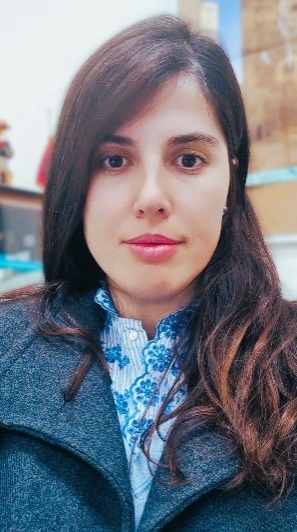 Personal InformationEmër / Mbiemër Edlira GabiliEdlira GabiliEdlira GabiliEdlira GabiliEdlira GabiliEdlira GabiliEdlira GabiliEdlira GabiliEdlira GabiliEdlira GabiliEdlira GabiliEdlira GabiliEdlira GabiliAdresaRr. Dritan Hoxha, Pll. Lim Em, Tirana, Albania Rr. Dritan Hoxha, Pll. Lim Em, Tirana, Albania Rr. Dritan Hoxha, Pll. Lim Em, Tirana, Albania Rr. Dritan Hoxha, Pll. Lim Em, Tirana, Albania Rr. Dritan Hoxha, Pll. Lim Em, Tirana, Albania Rr. Dritan Hoxha, Pll. Lim Em, Tirana, Albania Rr. Dritan Hoxha, Pll. Lim Em, Tirana, Albania Rr. Dritan Hoxha, Pll. Lim Em, Tirana, Albania Rr. Dritan Hoxha, Pll. Lim Em, Tirana, Albania Rr. Dritan Hoxha, Pll. Lim Em, Tirana, Albania Rr. Dritan Hoxha, Pll. Lim Em, Tirana, Albania Rr. Dritan Hoxha, Pll. Lim Em, Tirana, Albania Rr. Dritan Hoxha, Pll. Lim Em, Tirana, Albania Tel.+355 68 29 43 680+355 68 29 43 680+355 68 29 43 680+355 68 29 43 680+355 68 29 43 680+355 68 29 43 680E-mailedlira.gabilli@unitir.edu.al / gabili.edlira@hotmail.com edlira.gabilli@unitir.edu.al / gabili.edlira@hotmail.com edlira.gabilli@unitir.edu.al / gabili.edlira@hotmail.com edlira.gabilli@unitir.edu.al / gabili.edlira@hotmail.com edlira.gabilli@unitir.edu.al / gabili.edlira@hotmail.com edlira.gabilli@unitir.edu.al / gabili.edlira@hotmail.com edlira.gabilli@unitir.edu.al / gabili.edlira@hotmail.com edlira.gabilli@unitir.edu.al / gabili.edlira@hotmail.com edlira.gabilli@unitir.edu.al / gabili.edlira@hotmail.com edlira.gabilli@unitir.edu.al / gabili.edlira@hotmail.com edlira.gabilli@unitir.edu.al / gabili.edlira@hotmail.com edlira.gabilli@unitir.edu.al / gabili.edlira@hotmail.com edlira.gabilli@unitir.edu.al / gabili.edlira@hotmail.com Kombësia Shqiptare Shqiptare Shqiptare Shqiptare Shqiptare Shqiptare Shqiptare Shqiptare Shqiptare Shqiptare Shqiptare Shqiptare Shqiptare Ditëlindja 03/03/199003/03/199003/03/199003/03/199003/03/199003/03/199003/03/199003/03/199003/03/199003/03/199003/03/199003/03/199003/03/1990Gjinia FemerFemerFemerFemerFemerFemerFemerFemerFemerFemerFemerFemerFemerPozicioni  / Sektori Pedagoge / Arsimi UniversitarPedagoge / Arsimi UniversitarPedagoge / Arsimi UniversitarPedagoge / Arsimi UniversitarPedagoge / Arsimi UniversitarPedagoge / Arsimi UniversitarPedagoge / Arsimi UniversitarPedagoge / Arsimi UniversitarPedagoge / Arsimi UniversitarPedagoge / Arsimi UniversitarPedagoge / Arsimi UniversitarPedagoge / Arsimi UniversitarPedagoge / Arsimi UniversitarEksperienca në punëDataPozicioniPërgjegjësitë dhe detyrat kryesoreInstitucioni1 Shtator 2014 – aktualitetPedagoge me kohë të plotë Mësimdhenja e lëndëve të ndryshme në spanjisht: histori mesjete e Spanjës, gjuhësi teksti, didaktike, teknikat e komunikimit, spanjishtja si gjuhe e huaj etj.  Departamenti i Spanjishtes, Fakulteti i Gjuhëve të Huaja, Universiteti i Tiranës  1 Shtator 2014 – aktualitetPedagoge me kohë të plotë Mësimdhenja e lëndëve të ndryshme në spanjisht: histori mesjete e Spanjës, gjuhësi teksti, didaktike, teknikat e komunikimit, spanjishtja si gjuhe e huaj etj.  Departamenti i Spanjishtes, Fakulteti i Gjuhëve të Huaja, Universiteti i Tiranës  1 Shtator 2014 – aktualitetPedagoge me kohë të plotë Mësimdhenja e lëndëve të ndryshme në spanjisht: histori mesjete e Spanjës, gjuhësi teksti, didaktike, teknikat e komunikimit, spanjishtja si gjuhe e huaj etj.  Departamenti i Spanjishtes, Fakulteti i Gjuhëve të Huaja, Universiteti i Tiranës  1 Shtator 2014 – aktualitetPedagoge me kohë të plotë Mësimdhenja e lëndëve të ndryshme në spanjisht: histori mesjete e Spanjës, gjuhësi teksti, didaktike, teknikat e komunikimit, spanjishtja si gjuhe e huaj etj.  Departamenti i Spanjishtes, Fakulteti i Gjuhëve të Huaja, Universiteti i Tiranës  1 Shtator 2014 – aktualitetPedagoge me kohë të plotë Mësimdhenja e lëndëve të ndryshme në spanjisht: histori mesjete e Spanjës, gjuhësi teksti, didaktike, teknikat e komunikimit, spanjishtja si gjuhe e huaj etj.  Departamenti i Spanjishtes, Fakulteti i Gjuhëve të Huaja, Universiteti i Tiranës  1 Shtator 2014 – aktualitetPedagoge me kohë të plotë Mësimdhenja e lëndëve të ndryshme në spanjisht: histori mesjete e Spanjës, gjuhësi teksti, didaktike, teknikat e komunikimit, spanjishtja si gjuhe e huaj etj.  Departamenti i Spanjishtes, Fakulteti i Gjuhëve të Huaja, Universiteti i Tiranës  1 Shtator 2014 – aktualitetPedagoge me kohë të plotë Mësimdhenja e lëndëve të ndryshme në spanjisht: histori mesjete e Spanjës, gjuhësi teksti, didaktike, teknikat e komunikimit, spanjishtja si gjuhe e huaj etj.  Departamenti i Spanjishtes, Fakulteti i Gjuhëve të Huaja, Universiteti i Tiranës  1 Shtator 2014 – aktualitetPedagoge me kohë të plotë Mësimdhenja e lëndëve të ndryshme në spanjisht: histori mesjete e Spanjës, gjuhësi teksti, didaktike, teknikat e komunikimit, spanjishtja si gjuhe e huaj etj.  Departamenti i Spanjishtes, Fakulteti i Gjuhëve të Huaja, Universiteti i Tiranës  1 Shtator 2014 – aktualitetPedagoge me kohë të plotë Mësimdhenja e lëndëve të ndryshme në spanjisht: histori mesjete e Spanjës, gjuhësi teksti, didaktike, teknikat e komunikimit, spanjishtja si gjuhe e huaj etj.  Departamenti i Spanjishtes, Fakulteti i Gjuhëve të Huaja, Universiteti i Tiranës  1 Shtator 2014 – aktualitetPedagoge me kohë të plotë Mësimdhenja e lëndëve të ndryshme në spanjisht: histori mesjete e Spanjës, gjuhësi teksti, didaktike, teknikat e komunikimit, spanjishtja si gjuhe e huaj etj.  Departamenti i Spanjishtes, Fakulteti i Gjuhëve të Huaja, Universiteti i Tiranës  1 Shtator 2014 – aktualitetPedagoge me kohë të plotë Mësimdhenja e lëndëve të ndryshme në spanjisht: histori mesjete e Spanjës, gjuhësi teksti, didaktike, teknikat e komunikimit, spanjishtja si gjuhe e huaj etj.  Departamenti i Spanjishtes, Fakulteti i Gjuhëve të Huaja, Universiteti i Tiranës  1 Shtator 2014 – aktualitetPedagoge me kohë të plotë Mësimdhenja e lëndëve të ndryshme në spanjisht: histori mesjete e Spanjës, gjuhësi teksti, didaktike, teknikat e komunikimit, spanjishtja si gjuhe e huaj etj.  Departamenti i Spanjishtes, Fakulteti i Gjuhëve të Huaja, Universiteti i Tiranës  1 Shtator 2014 – aktualitetPedagoge me kohë të plotë Mësimdhenja e lëndëve të ndryshme në spanjisht: histori mesjete e Spanjës, gjuhësi teksti, didaktike, teknikat e komunikimit, spanjishtja si gjuhe e huaj etj.  Departamenti i Spanjishtes, Fakulteti i Gjuhëve të Huaja, Universiteti i Tiranës  DataPozicioniPërgjegjësitë dhe detyrat kryesoreInstitucioniDataTetor 2013 – Korrik 2014Pedagoge me kohë të pjesshmeMësimdhenja e lëndëve të ndryshme në spanjisht: histori mesjete e Spanjës, gjuhësi teksti, didaktike, teknikat e komunikimit, spanjishtja si gjuhe e huaj etj.  Departamenti i Spanjishtes, Fakulteti i Gjuhëve të Huaja, Universiteti i Tiranës  Dhjetor 2011 - Gusht 2014Tetor 2013 – Korrik 2014Pedagoge me kohë të pjesshmeMësimdhenja e lëndëve të ndryshme në spanjisht: histori mesjete e Spanjës, gjuhësi teksti, didaktike, teknikat e komunikimit, spanjishtja si gjuhe e huaj etj.  Departamenti i Spanjishtes, Fakulteti i Gjuhëve të Huaja, Universiteti i Tiranës  Dhjetor 2011 - Gusht 2014Tetor 2013 – Korrik 2014Pedagoge me kohë të pjesshmeMësimdhenja e lëndëve të ndryshme në spanjisht: histori mesjete e Spanjës, gjuhësi teksti, didaktike, teknikat e komunikimit, spanjishtja si gjuhe e huaj etj.  Departamenti i Spanjishtes, Fakulteti i Gjuhëve të Huaja, Universiteti i Tiranës  Dhjetor 2011 - Gusht 2014Tetor 2013 – Korrik 2014Pedagoge me kohë të pjesshmeMësimdhenja e lëndëve të ndryshme në spanjisht: histori mesjete e Spanjës, gjuhësi teksti, didaktike, teknikat e komunikimit, spanjishtja si gjuhe e huaj etj.  Departamenti i Spanjishtes, Fakulteti i Gjuhëve të Huaja, Universiteti i Tiranës  Dhjetor 2011 - Gusht 2014Tetor 2013 – Korrik 2014Pedagoge me kohë të pjesshmeMësimdhenja e lëndëve të ndryshme në spanjisht: histori mesjete e Spanjës, gjuhësi teksti, didaktike, teknikat e komunikimit, spanjishtja si gjuhe e huaj etj.  Departamenti i Spanjishtes, Fakulteti i Gjuhëve të Huaja, Universiteti i Tiranës  Dhjetor 2011 - Gusht 2014Tetor 2013 – Korrik 2014Pedagoge me kohë të pjesshmeMësimdhenja e lëndëve të ndryshme në spanjisht: histori mesjete e Spanjës, gjuhësi teksti, didaktike, teknikat e komunikimit, spanjishtja si gjuhe e huaj etj.  Departamenti i Spanjishtes, Fakulteti i Gjuhëve të Huaja, Universiteti i Tiranës  Dhjetor 2011 - Gusht 2014Tetor 2013 – Korrik 2014Pedagoge me kohë të pjesshmeMësimdhenja e lëndëve të ndryshme në spanjisht: histori mesjete e Spanjës, gjuhësi teksti, didaktike, teknikat e komunikimit, spanjishtja si gjuhe e huaj etj.  Departamenti i Spanjishtes, Fakulteti i Gjuhëve të Huaja, Universiteti i Tiranës  Dhjetor 2011 - Gusht 2014Tetor 2013 – Korrik 2014Pedagoge me kohë të pjesshmeMësimdhenja e lëndëve të ndryshme në spanjisht: histori mesjete e Spanjës, gjuhësi teksti, didaktike, teknikat e komunikimit, spanjishtja si gjuhe e huaj etj.  Departamenti i Spanjishtes, Fakulteti i Gjuhëve të Huaja, Universiteti i Tiranës  Dhjetor 2011 - Gusht 2014Tetor 2013 – Korrik 2014Pedagoge me kohë të pjesshmeMësimdhenja e lëndëve të ndryshme në spanjisht: histori mesjete e Spanjës, gjuhësi teksti, didaktike, teknikat e komunikimit, spanjishtja si gjuhe e huaj etj.  Departamenti i Spanjishtes, Fakulteti i Gjuhëve të Huaja, Universiteti i Tiranës  Dhjetor 2011 - Gusht 2014Tetor 2013 – Korrik 2014Pedagoge me kohë të pjesshmeMësimdhenja e lëndëve të ndryshme në spanjisht: histori mesjete e Spanjës, gjuhësi teksti, didaktike, teknikat e komunikimit, spanjishtja si gjuhe e huaj etj.  Departamenti i Spanjishtes, Fakulteti i Gjuhëve të Huaja, Universiteti i Tiranës  Dhjetor 2011 - Gusht 2014Tetor 2013 – Korrik 2014Pedagoge me kohë të pjesshmeMësimdhenja e lëndëve të ndryshme në spanjisht: histori mesjete e Spanjës, gjuhësi teksti, didaktike, teknikat e komunikimit, spanjishtja si gjuhe e huaj etj.  Departamenti i Spanjishtes, Fakulteti i Gjuhëve të Huaja, Universiteti i Tiranës  Dhjetor 2011 - Gusht 2014Tetor 2013 – Korrik 2014Pedagoge me kohë të pjesshmeMësimdhenja e lëndëve të ndryshme në spanjisht: histori mesjete e Spanjës, gjuhësi teksti, didaktike, teknikat e komunikimit, spanjishtja si gjuhe e huaj etj.  Departamenti i Spanjishtes, Fakulteti i Gjuhëve të Huaja, Universiteti i Tiranës  Dhjetor 2011 - Gusht 2014Tetor 2013 – Korrik 2014Pedagoge me kohë të pjesshmeMësimdhenja e lëndëve të ndryshme në spanjisht: histori mesjete e Spanjës, gjuhësi teksti, didaktike, teknikat e komunikimit, spanjishtja si gjuhe e huaj etj.  Departamenti i Spanjishtes, Fakulteti i Gjuhëve të Huaja, Universiteti i Tiranës  Dhjetor 2011 - Gusht 2014PozicioniOperatore Turizimi Operatore Turizimi Operatore Turizimi Operatore Turizimi Operatore Turizimi Operatore Turizimi Operatore Turizimi Operatore Turizimi Operatore Turizimi Operatore Turizimi Operatore Turizimi Operatore Turizimi Operatore Turizimi Guide turistike, dhe organizimi i tureve te ndryshme turistike Guide turistike, dhe organizimi i tureve te ndryshme turistike Guide turistike, dhe organizimi i tureve te ndryshme turistike Guide turistike, dhe organizimi i tureve te ndryshme turistike Guide turistike, dhe organizimi i tureve te ndryshme turistike Guide turistike, dhe organizimi i tureve te ndryshme turistike Guide turistike, dhe organizimi i tureve te ndryshme turistike Guide turistike, dhe organizimi i tureve te ndryshme turistike Guide turistike, dhe organizimi i tureve te ndryshme turistike Guide turistike, dhe organizimi i tureve te ndryshme turistike Guide turistike, dhe organizimi i tureve te ndryshme turistike Guide turistike, dhe organizimi i tureve te ndryshme turistike Guide turistike, dhe organizimi i tureve te ndryshme turistike Përgjegjësitë dhe detyrat kryesoreInstitucioniEuropa Travel & Tours, Tirana AlbaniaEuropa Travel & Tours, Tirana AlbaniaEuropa Travel & Tours, Tirana AlbaniaEuropa Travel & Tours, Tirana AlbaniaEuropa Travel & Tours, Tirana AlbaniaEuropa Travel & Tours, Tirana AlbaniaEuropa Travel & Tours, Tirana AlbaniaEuropa Travel & Tours, Tirana AlbaniaEuropa Travel & Tours, Tirana AlbaniaEuropa Travel & Tours, Tirana AlbaniaEuropa Travel & Tours, Tirana AlbaniaEuropa Travel & Tours, Tirana AlbaniaEuropa Travel & Tours, Tirana AlbaniaARSIMI DHE TRAJNIMET  DataDhjetor 2018 –  aktualitetDhjetor 2018 –  aktualitetDhjetor 2018 –  aktualitetDhjetor 2018 –  aktualitetDhjetor 2018 –  aktualitetDhjetor 2018 –  aktualitetDhjetor 2018 –  aktualitetDhjetor 2018 –  aktualitetDhjetor 2018 –  aktualitetDhjetor 2018 –  aktualitetDhjetor 2018 –  aktualitetDhjetor 2018 –  aktualitetDhjetor 2018 –  aktualitetTitulli i kualifikimit të arritur Studime doktorale ne Universitat Internacional de Catalunya, Barcelona Spanje, me tezen “Enver Hoxha: ¿marxista-leninista o la supervivencia en el poder?”, aktualisht viti i 4, ne Escola Doctorat, UIC.Studime doktorale ne Universitat Internacional de Catalunya, Barcelona Spanje, me tezen “Enver Hoxha: ¿marxista-leninista o la supervivencia en el poder?”, aktualisht viti i 4, ne Escola Doctorat, UIC.Studime doktorale ne Universitat Internacional de Catalunya, Barcelona Spanje, me tezen “Enver Hoxha: ¿marxista-leninista o la supervivencia en el poder?”, aktualisht viti i 4, ne Escola Doctorat, UIC.Studime doktorale ne Universitat Internacional de Catalunya, Barcelona Spanje, me tezen “Enver Hoxha: ¿marxista-leninista o la supervivencia en el poder?”, aktualisht viti i 4, ne Escola Doctorat, UIC.Studime doktorale ne Universitat Internacional de Catalunya, Barcelona Spanje, me tezen “Enver Hoxha: ¿marxista-leninista o la supervivencia en el poder?”, aktualisht viti i 4, ne Escola Doctorat, UIC.Studime doktorale ne Universitat Internacional de Catalunya, Barcelona Spanje, me tezen “Enver Hoxha: ¿marxista-leninista o la supervivencia en el poder?”, aktualisht viti i 4, ne Escola Doctorat, UIC.Studime doktorale ne Universitat Internacional de Catalunya, Barcelona Spanje, me tezen “Enver Hoxha: ¿marxista-leninista o la supervivencia en el poder?”, aktualisht viti i 4, ne Escola Doctorat, UIC.Studime doktorale ne Universitat Internacional de Catalunya, Barcelona Spanje, me tezen “Enver Hoxha: ¿marxista-leninista o la supervivencia en el poder?”, aktualisht viti i 4, ne Escola Doctorat, UIC.Studime doktorale ne Universitat Internacional de Catalunya, Barcelona Spanje, me tezen “Enver Hoxha: ¿marxista-leninista o la supervivencia en el poder?”, aktualisht viti i 4, ne Escola Doctorat, UIC.Studime doktorale ne Universitat Internacional de Catalunya, Barcelona Spanje, me tezen “Enver Hoxha: ¿marxista-leninista o la supervivencia en el poder?”, aktualisht viti i 4, ne Escola Doctorat, UIC.Studime doktorale ne Universitat Internacional de Catalunya, Barcelona Spanje, me tezen “Enver Hoxha: ¿marxista-leninista o la supervivencia en el poder?”, aktualisht viti i 4, ne Escola Doctorat, UIC.Studime doktorale ne Universitat Internacional de Catalunya, Barcelona Spanje, me tezen “Enver Hoxha: ¿marxista-leninista o la supervivencia en el poder?”, aktualisht viti i 4, ne Escola Doctorat, UIC.Studime doktorale ne Universitat Internacional de Catalunya, Barcelona Spanje, me tezen “Enver Hoxha: ¿marxista-leninista o la supervivencia en el poder?”, aktualisht viti i 4, ne Escola Doctorat, UIC.InstitucioniShkolla Doktorale ne Universitat Internacional de Catalunya, Barcelone, Spanje Shkolla Doktorale ne Universitat Internacional de Catalunya, Barcelone, Spanje Shkolla Doktorale ne Universitat Internacional de Catalunya, Barcelone, Spanje Shkolla Doktorale ne Universitat Internacional de Catalunya, Barcelone, Spanje Shkolla Doktorale ne Universitat Internacional de Catalunya, Barcelone, Spanje Shkolla Doktorale ne Universitat Internacional de Catalunya, Barcelone, Spanje Shkolla Doktorale ne Universitat Internacional de Catalunya, Barcelone, Spanje Shkolla Doktorale ne Universitat Internacional de Catalunya, Barcelone, Spanje Shkolla Doktorale ne Universitat Internacional de Catalunya, Barcelone, Spanje Shkolla Doktorale ne Universitat Internacional de Catalunya, Barcelone, Spanje Shkolla Doktorale ne Universitat Internacional de Catalunya, Barcelone, Spanje Shkolla Doktorale ne Universitat Internacional de Catalunya, Barcelone, Spanje Shkolla Doktorale ne Universitat Internacional de Catalunya, Barcelone, Spanje DataTetor 2011 – Qershor 2013 Tetor 2011 – Qershor 2013 Tetor 2011 – Qershor 2013 Tetor 2011 – Qershor 2013 Tetor 2011 – Qershor 2013 Tetor 2011 – Qershor 2013 Tetor 2011 – Qershor 2013 Tetor 2011 – Qershor 2013 Tetor 2011 – Qershor 2013 Tetor 2011 – Qershor 2013 Tetor 2011 – Qershor 2013 Tetor 2011 – Qershor 2013 Tetor 2011 – Qershor 2013 Titulli i kualifikimit të arritur  Master Shkencor ne Komunikim Nderkulturor dhe Turistik ne gjuhen spanjolle dhe angleze  Master Shkencor ne Komunikim Nderkulturor dhe Turistik ne gjuhen spanjolle dhe angleze  Master Shkencor ne Komunikim Nderkulturor dhe Turistik ne gjuhen spanjolle dhe angleze  Master Shkencor ne Komunikim Nderkulturor dhe Turistik ne gjuhen spanjolle dhe angleze  Master Shkencor ne Komunikim Nderkulturor dhe Turistik ne gjuhen spanjolle dhe angleze  Master Shkencor ne Komunikim Nderkulturor dhe Turistik ne gjuhen spanjolle dhe angleze  Master Shkencor ne Komunikim Nderkulturor dhe Turistik ne gjuhen spanjolle dhe angleze  Master Shkencor ne Komunikim Nderkulturor dhe Turistik ne gjuhen spanjolle dhe angleze  Master Shkencor ne Komunikim Nderkulturor dhe Turistik ne gjuhen spanjolle dhe angleze  Master Shkencor ne Komunikim Nderkulturor dhe Turistik ne gjuhen spanjolle dhe angleze  Master Shkencor ne Komunikim Nderkulturor dhe Turistik ne gjuhen spanjolle dhe angleze  Master Shkencor ne Komunikim Nderkulturor dhe Turistik ne gjuhen spanjolle dhe angleze  Master Shkencor ne Komunikim Nderkulturor dhe Turistik ne gjuhen spanjolle dhe angleze InstitucioniFakulteti i Gjuheve te Huaja, Universiteti i Tiranes Fakulteti i Gjuheve te Huaja, Universiteti i Tiranes Fakulteti i Gjuheve te Huaja, Universiteti i Tiranes Fakulteti i Gjuheve te Huaja, Universiteti i Tiranes Fakulteti i Gjuheve te Huaja, Universiteti i Tiranes Fakulteti i Gjuheve te Huaja, Universiteti i Tiranes Fakulteti i Gjuheve te Huaja, Universiteti i Tiranes Fakulteti i Gjuheve te Huaja, Universiteti i Tiranes Fakulteti i Gjuheve te Huaja, Universiteti i Tiranes Fakulteti i Gjuheve te Huaja, Universiteti i Tiranes Fakulteti i Gjuheve te Huaja, Universiteti i Tiranes Fakulteti i Gjuheve te Huaja, Universiteti i Tiranes Fakulteti i Gjuheve te Huaja, Universiteti i Tiranes DataTetor 2008 – Qershor 2011 Tetor 2008 – Qershor 2011 Tetor 2008 – Qershor 2011 Tetor 2008 – Qershor 2011 Tetor 2008 – Qershor 2011 Tetor 2008 – Qershor 2011 Tetor 2008 – Qershor 2011 Tetor 2008 – Qershor 2011 Tetor 2008 – Qershor 2011 Tetor 2008 – Qershor 2011 Tetor 2008 – Qershor 2011 Tetor 2008 – Qershor 2011 Tetor 2008 – Qershor 2011 Titulli i kualifikimit të arritur Diplome Bachelor ne Gjuhe, Letersi dhe Kulture Spanjolle Diplome Bachelor ne Gjuhe, Letersi dhe Kulture Spanjolle Diplome Bachelor ne Gjuhe, Letersi dhe Kulture Spanjolle Diplome Bachelor ne Gjuhe, Letersi dhe Kulture Spanjolle Diplome Bachelor ne Gjuhe, Letersi dhe Kulture Spanjolle Diplome Bachelor ne Gjuhe, Letersi dhe Kulture Spanjolle Diplome Bachelor ne Gjuhe, Letersi dhe Kulture Spanjolle Diplome Bachelor ne Gjuhe, Letersi dhe Kulture Spanjolle Diplome Bachelor ne Gjuhe, Letersi dhe Kulture Spanjolle Diplome Bachelor ne Gjuhe, Letersi dhe Kulture Spanjolle Diplome Bachelor ne Gjuhe, Letersi dhe Kulture Spanjolle Diplome Bachelor ne Gjuhe, Letersi dhe Kulture Spanjolle Diplome Bachelor ne Gjuhe, Letersi dhe Kulture Spanjolle Institucini Fakulteti i Gjuheve te Huaja, Universiteti i Tiranes Fakulteti i Gjuheve te Huaja, Universiteti i Tiranes Fakulteti i Gjuheve te Huaja, Universiteti i Tiranes Fakulteti i Gjuheve te Huaja, Universiteti i Tiranes Fakulteti i Gjuheve te Huaja, Universiteti i Tiranes Fakulteti i Gjuheve te Huaja, Universiteti i Tiranes Fakulteti i Gjuheve te Huaja, Universiteti i Tiranes Fakulteti i Gjuheve te Huaja, Universiteti i Tiranes Fakulteti i Gjuheve te Huaja, Universiteti i Tiranes Fakulteti i Gjuheve te Huaja, Universiteti i Tiranes Fakulteti i Gjuheve te Huaja, Universiteti i Tiranes Fakulteti i Gjuheve te Huaja, Universiteti i Tiranes Fakulteti i Gjuheve te Huaja, Universiteti i Tiranes Gjuhët e folura  Shtator 2004 – Qershor 2008 Diplome e shkolles se mesme te Gjuheve te Huaja “Asim Vokshi”, ne gjuhet: Spanjish, Rusisht, Anglisht    Spanjisht, Anglisht   Shtator 2004 – Qershor 2008 Diplome e shkolles se mesme te Gjuheve te Huaja “Asim Vokshi”, ne gjuhet: Spanjish, Rusisht, Anglisht    Spanjisht, Anglisht   Shtator 2004 – Qershor 2008 Diplome e shkolles se mesme te Gjuheve te Huaja “Asim Vokshi”, ne gjuhet: Spanjish, Rusisht, Anglisht    Spanjisht, Anglisht   Shtator 2004 – Qershor 2008 Diplome e shkolles se mesme te Gjuheve te Huaja “Asim Vokshi”, ne gjuhet: Spanjish, Rusisht, Anglisht    Spanjisht, Anglisht   Shtator 2004 – Qershor 2008 Diplome e shkolles se mesme te Gjuheve te Huaja “Asim Vokshi”, ne gjuhet: Spanjish, Rusisht, Anglisht    Spanjisht, Anglisht   Shtator 2004 – Qershor 2008 Diplome e shkolles se mesme te Gjuheve te Huaja “Asim Vokshi”, ne gjuhet: Spanjish, Rusisht, Anglisht    Spanjisht, Anglisht   Shtator 2004 – Qershor 2008 Diplome e shkolles se mesme te Gjuheve te Huaja “Asim Vokshi”, ne gjuhet: Spanjish, Rusisht, Anglisht    Spanjisht, Anglisht   Shtator 2004 – Qershor 2008 Diplome e shkolles se mesme te Gjuheve te Huaja “Asim Vokshi”, ne gjuhet: Spanjish, Rusisht, Anglisht    Spanjisht, Anglisht   Shtator 2004 – Qershor 2008 Diplome e shkolles se mesme te Gjuheve te Huaja “Asim Vokshi”, ne gjuhet: Spanjish, Rusisht, Anglisht    Spanjisht, Anglisht   Shtator 2004 – Qershor 2008 Diplome e shkolles se mesme te Gjuheve te Huaja “Asim Vokshi”, ne gjuhet: Spanjish, Rusisht, Anglisht    Spanjisht, Anglisht   Shtator 2004 – Qershor 2008 Diplome e shkolles se mesme te Gjuheve te Huaja “Asim Vokshi”, ne gjuhet: Spanjish, Rusisht, Anglisht    Spanjisht, Anglisht   Shtator 2004 – Qershor 2008 Diplome e shkolles se mesme te Gjuheve te Huaja “Asim Vokshi”, ne gjuhet: Spanjish, Rusisht, Anglisht    Spanjisht, Anglisht   Shtator 2004 – Qershor 2008 Diplome e shkolles se mesme te Gjuheve te Huaja “Asim Vokshi”, ne gjuhet: Spanjish, Rusisht, Anglisht    Spanjisht, Anglisht Të kuptuaritTë kuptuaritTë kuptuaritTë kuptuaritShprehiaShprehiaShprehiaShprehiaShprehiaShprehiaShkrimi Shkrimi Niveli EuropianDegjimi Degjimi LeximiLeximiNderveprimi me goje Nderveprimi me goje Nderveprimi me goje Shprehia me gojeShprehia me gojeShprehia me gojeShprehia me shkrimShprehia me shkrimSpanjishtC2Mastery or proficiencyC2Mastery or proficiencyC2Mastery or proficiencyMastery or proficiencyC2Mastery or proficiencyMastery or proficiencyC2Mastery or proficiencyAnglishtC1Effective proficiencyC1Effective proficiencyC1Effective proficiencyEffective proficiencyC1Effective proficiencyEffective proficiencyC1Effective proficiencyPjesemarrja me artikuj ne konferenca shkencore, brenda dhe jashte vendit, projektet, punime te publikuara gjate viteve te fundit:Nentor 2023 Pjesemarrje si ekzaminuese per provimet DELE – Diploma de Español como Lengua Extranjera mbajtur ne Fakultetin e Gjuheve te Huaja, Universiteti i Tiranes ne bashkepunim me Instituto Cervantes Roma.  Shtator 2023 Pjesemarrje si external peer review per artikullin me titull: “El enverismo como cultura política: entre la ortodoxia, la lucha por el poder y su eco en España” publikuar ne REVISTA ELECTRÓNICA HISTORIA ACTUAL ONLINE (ISSN 1696-2060),  nje reviste nga ASOCIACIÓN DE HISTORIA ACTUAL. 03/10/2023. Cadiz, SpanjeMars 2023 Pjesemarrje me kumtese ne kongresin: II CONGRÉS INTERNACIONAL «LA GUERRA CIVIL A LES TERRES DE L’EBRE (1936-1939)»,organizuar me 3,4,5 mars 2023, ne Gandesa, Spanje, nga Societat Catalana d’Estudis Juridics, Institut d’Estudis Catalans, Universitat Internacional de Catalunya UIC, Cebe – Centre d’Estudis de la Batalla de l’Ebre etc.,. Titulli I kumteses ne pritje te publikimit «Brigadistas Albaneses en la Guerra Civil Española: Entre la realidad de Justina Shkupi y la ficción de “Hasta la Vista” de Petro Marko”».Dhjetor 2022 Publikimi i kumteses me titull: «La tumba del fascismo italiano: los brigadistas albaneses en la Guerra Civil. El caso de Petro Marko», ne bashkepunim me Prof. Xavier Baro Queralt ne permbledhjen:  “Actes del I Congres Internacional “La Guerra Civil a les Terres de l’Ebre (1936-1939)”. Tarragona, 2022. ISBN 978-84-19166-01-2Tetor 2021. Pjesemarrje ne Kongresin e I me titull: I Congrés Internacional «La Guerra Civil A Les Terres De L’ebre (1936-1939)», 22, 23, 24 tetor 2021, ne Gandesa, Spanje organizar nga Societat Catalana d’Estudis Juridics, Institut d’Estudis Catalans, Universitat Internacional de Catalunya UIC, Cebe – Centre d’Estudis de la Batalla de l’Ebre etc., me ponencen me titull «La tumba del fascismo italiano: los brigadistas albaneses en la Guerra Civil. El caso de Petro Marko», ne bashkepunim me Prof. Xavier Baro Queralt.Tetor 2021. Artikull me titull “Stalin, el "Educador del Proletariado", y su influencia en la obra de Enver Hoxha” ne revisten numer 56 de Historia Actual Online, ne bashkepunim me Dr. Xavier Baro Queralt dhe Prof. Dr. Anastasi Prodani, me 15.10.2021, Universidad de Cádiz. 11003 Cádiz (España). ISSN: 1696-2060Shtator 2021. Botimi i Artikull me titull “Enver Hoxha-la creacion de un culto” publikuar ne numrin 3 te revistes shkencore te Fakultetit te Gjuheve te Huaja, me ISSN: 2664-7346, shtator 2021.  Korrik 2021 Artikulli me titull “La represión política en la Albania Socialista: la “Sigurimi” y la represión política y familiar”, botuar me 14 korrik 2021, ne numrin 5 te Revista d’Humanitats, ISSN electrònic: 2604-0530, Barcelone Spanje.Mars 2021 Pjesemarrje ne Seminarin e III te Memoria Histórica “Memoria historica i reconciliació:  un debat imprescindible” me ponencen me titull “La represión política en la Albania Socialista: la “Sigurimi” y la represión política y familiar”, organizuar me 22 mars 2021 nga Universitat Internacional de Catalunya.Nentor 2020 Pjesemarrje ne Simposiumin e III Nderkombetar mbi Letersine dhe Kulturen Hispanike, organizuar me 12 nentor 2020 nga Fakulteti i Gjuheve te Huaja ne bashkepunim me Universitetin e Ankarase, me ponencen me titull: “Enver Hoxha - la creación de un culto”.Prill 2018. Projekt i organizuar nga Departamenti i Spanjishtes, Fakulteti i Gjuheve te Huaja UT, ne bashkepunim me Ambasaden Spanjolle ne Tirane. Bashkedrejtuese e grupit te teatrit ne spanjisht, te formuar nga studentet e spanjishtes me emrin Shqiperia, dhe vepres teatrale mbajtur ne prill te 2018 e titulluar “La Bella Dorotea”.Maj 2018 Pjesemarrje ne Konferencen Nderkombetare te organizuar nga Departamenti I Frengjishtes te Fakultetit te Gjuheve te Huaja UT, me artikullin me titull: “Study of the linguistic aspects of the texts of the travel French companies that promote Albania as a touristic destination”Maj 2017 Pjesemarrje ne Konferencen e IV Nderkombetare te organizuar nga Departamenti i Gjuheve Sllave te Fakultetit te Gjuheve te Huaja me titull “Dialogue between Balkan languages, cultures and civilizations”, me artikullin me titull: English derivative words, abbreviations, neologisms and other words used in Albanian touristic texts.Dhjetor 2017 Folese e aktivitetit per nder te shkrimtares Rosa Moreno, organizuar nga Departamenti I Gjuhes Spanjolle ne FGJH, ne bashkepunim me Ambasaden Spanjolle ne Tirane 2015- 2017. Anetare dhe kerkuese shkencore ne Grupin e punes ELN [European Literacy Network], Working Group 2/ 3 in the area of academic writing of the project COST Action IS1401. of EU.7-8 nentor 2015. E. Gallardo, A. Prodani & E. Gabili “Academic writing in Spanish and Albanian. A contrastive experience”, organized by ELN (European Literacy Network) at Charles University, Prague, Czech Republic.Dhjetor 2015. Pjesemarrje ne Konferencen e IV Nderkombetare organizuar nga Departamenti i GJuheve Sllave, ne FGJH me titull: “Dialogue between Balkan languages, cultures and civilizations” organized by the Department of Slavic Languages, Faculty of Foreign Languages, UT.  Publikuar me 11.12.2015, Tirana. ISBN: 978-9928-131-66-9Titulli i Ponences: Itinerare që kapërcejnë kufij e bashkojnë fqinj “inatçorë”Nentor 2014- 24 Prill 2015. Pjesemarrje ne projektin e perkthimit te organizuar nga Departamenti i Spanjishtes, Fakuilteti I Gjuheve te Huaja UT, ne bashkepunim me Ambasaden e Spanjolle ne Tirane dhe me pjesemarrjen e perkthyeses dhe shkrimtares Maria Roces. “[Taller de traducción del español al albanés y del albanés al español]. Pjesemarrje me kumtesen me titull: Estudio de caso sobre la traducción albanes – español de las tablas explicativas del Museo Histórico Nacional de Tirana por los estudiantes de I año de Master. Prill 2016. Projekt i organizuar nga Departamenti I Spanjishte, Fakulteti i Gjuheve te Huaja UT, ne bashkepunim me Ambasaden Spanjolle ne Tirane. Bashkedrejtuese e grupit te teatrit ne spanjisht, te formuar nga studentet e spanjishtes me emrin Shqiperia, dhe vepres teatrale mbajtur ne prill te 2016 e titulluar “Tres sombreros de copa.”Prill 2015. Projekt i organizuar nga Departamenti I Spanjishte, Fakulteti  Gjuheve te Huaja UT, ne bashkepunim me Ambasaden Spanjolle ne Tirane. Bashkedrejtuese e grupit te teatrit ne spanjisht, te formuar nga studentet e spanjishtes me emrin Shqiperia, dhe vepres teatrale mbajtur ne prill te 2015 e titulluar “Quien pide último, pide mejor”.Dhjetor 2014- Tetor 2015. Ideatore dhe bashkedrejtuese e projektit te organizar nga Departamenti i Spanjishtes, Fakulteti i Gjuheve te Huaja UT, ne bashkepunim me Ambasaden Spanjolle ne Tirane, Ministrine e Kultures dhe Muzeun Kombetar: Perkthimi i tabelave shpjeguese ne pavijonin e Mesjetes dhe Rilindjes Kombetare ne Muzeun Historik Kombetar. [Translation of the content tables of the Museum of National History in Tirana, Medieval and Renaissance pavilion.]. Koordinatore e projektit dhe koordinatore e grupit te punes me studentet e Masterit. Nentor 2023 Pjesemarrje si ekzaminuese per provimet DELE – Diploma de Español como Lengua Extranjera mbajtur ne Fakultetin e Gjuheve te Huaja, Universiteti i Tiranes ne bashkepunim me Instituto Cervantes Roma.  Shtator 2023 Pjesemarrje si external peer review per artikullin me titull: “El enverismo como cultura política: entre la ortodoxia, la lucha por el poder y su eco en España” publikuar ne REVISTA ELECTRÓNICA HISTORIA ACTUAL ONLINE (ISSN 1696-2060),  nje reviste nga ASOCIACIÓN DE HISTORIA ACTUAL. 03/10/2023. Cadiz, SpanjeMars 2023 Pjesemarrje me kumtese ne kongresin: II CONGRÉS INTERNACIONAL «LA GUERRA CIVIL A LES TERRES DE L’EBRE (1936-1939)»,organizuar me 3,4,5 mars 2023, ne Gandesa, Spanje, nga Societat Catalana d’Estudis Juridics, Institut d’Estudis Catalans, Universitat Internacional de Catalunya UIC, Cebe – Centre d’Estudis de la Batalla de l’Ebre etc.,. Titulli I kumteses ne pritje te publikimit «Brigadistas Albaneses en la Guerra Civil Española: Entre la realidad de Justina Shkupi y la ficción de “Hasta la Vista” de Petro Marko”».Dhjetor 2022 Publikimi i kumteses me titull: «La tumba del fascismo italiano: los brigadistas albaneses en la Guerra Civil. El caso de Petro Marko», ne bashkepunim me Prof. Xavier Baro Queralt ne permbledhjen:  “Actes del I Congres Internacional “La Guerra Civil a les Terres de l’Ebre (1936-1939)”. Tarragona, 2022. ISBN 978-84-19166-01-2Tetor 2021. Pjesemarrje ne Kongresin e I me titull: I Congrés Internacional «La Guerra Civil A Les Terres De L’ebre (1936-1939)», 22, 23, 24 tetor 2021, ne Gandesa, Spanje organizar nga Societat Catalana d’Estudis Juridics, Institut d’Estudis Catalans, Universitat Internacional de Catalunya UIC, Cebe – Centre d’Estudis de la Batalla de l’Ebre etc., me ponencen me titull «La tumba del fascismo italiano: los brigadistas albaneses en la Guerra Civil. El caso de Petro Marko», ne bashkepunim me Prof. Xavier Baro Queralt.Tetor 2021. Artikull me titull “Stalin, el "Educador del Proletariado", y su influencia en la obra de Enver Hoxha” ne revisten numer 56 de Historia Actual Online, ne bashkepunim me Dr. Xavier Baro Queralt dhe Prof. Dr. Anastasi Prodani, me 15.10.2021, Universidad de Cádiz. 11003 Cádiz (España). ISSN: 1696-2060Shtator 2021. Botimi i Artikull me titull “Enver Hoxha-la creacion de un culto” publikuar ne numrin 3 te revistes shkencore te Fakultetit te Gjuheve te Huaja, me ISSN: 2664-7346, shtator 2021.  Korrik 2021 Artikulli me titull “La represión política en la Albania Socialista: la “Sigurimi” y la represión política y familiar”, botuar me 14 korrik 2021, ne numrin 5 te Revista d’Humanitats, ISSN electrònic: 2604-0530, Barcelone Spanje.Mars 2021 Pjesemarrje ne Seminarin e III te Memoria Histórica “Memoria historica i reconciliació:  un debat imprescindible” me ponencen me titull “La represión política en la Albania Socialista: la “Sigurimi” y la represión política y familiar”, organizuar me 22 mars 2021 nga Universitat Internacional de Catalunya.Nentor 2020 Pjesemarrje ne Simposiumin e III Nderkombetar mbi Letersine dhe Kulturen Hispanike, organizuar me 12 nentor 2020 nga Fakulteti i Gjuheve te Huaja ne bashkepunim me Universitetin e Ankarase, me ponencen me titull: “Enver Hoxha - la creación de un culto”.Prill 2018. Projekt i organizuar nga Departamenti i Spanjishtes, Fakulteti i Gjuheve te Huaja UT, ne bashkepunim me Ambasaden Spanjolle ne Tirane. Bashkedrejtuese e grupit te teatrit ne spanjisht, te formuar nga studentet e spanjishtes me emrin Shqiperia, dhe vepres teatrale mbajtur ne prill te 2018 e titulluar “La Bella Dorotea”.Maj 2018 Pjesemarrje ne Konferencen Nderkombetare te organizuar nga Departamenti I Frengjishtes te Fakultetit te Gjuheve te Huaja UT, me artikullin me titull: “Study of the linguistic aspects of the texts of the travel French companies that promote Albania as a touristic destination”Maj 2017 Pjesemarrje ne Konferencen e IV Nderkombetare te organizuar nga Departamenti i Gjuheve Sllave te Fakultetit te Gjuheve te Huaja me titull “Dialogue between Balkan languages, cultures and civilizations”, me artikullin me titull: English derivative words, abbreviations, neologisms and other words used in Albanian touristic texts.Dhjetor 2017 Folese e aktivitetit per nder te shkrimtares Rosa Moreno, organizuar nga Departamenti I Gjuhes Spanjolle ne FGJH, ne bashkepunim me Ambasaden Spanjolle ne Tirane 2015- 2017. Anetare dhe kerkuese shkencore ne Grupin e punes ELN [European Literacy Network], Working Group 2/ 3 in the area of academic writing of the project COST Action IS1401. of EU.7-8 nentor 2015. E. Gallardo, A. Prodani & E. Gabili “Academic writing in Spanish and Albanian. A contrastive experience”, organized by ELN (European Literacy Network) at Charles University, Prague, Czech Republic.Dhjetor 2015. Pjesemarrje ne Konferencen e IV Nderkombetare organizuar nga Departamenti i GJuheve Sllave, ne FGJH me titull: “Dialogue between Balkan languages, cultures and civilizations” organized by the Department of Slavic Languages, Faculty of Foreign Languages, UT.  Publikuar me 11.12.2015, Tirana. ISBN: 978-9928-131-66-9Titulli i Ponences: Itinerare që kapërcejnë kufij e bashkojnë fqinj “inatçorë”Nentor 2014- 24 Prill 2015. Pjesemarrje ne projektin e perkthimit te organizuar nga Departamenti i Spanjishtes, Fakuilteti I Gjuheve te Huaja UT, ne bashkepunim me Ambasaden e Spanjolle ne Tirane dhe me pjesemarrjen e perkthyeses dhe shkrimtares Maria Roces. “[Taller de traducción del español al albanés y del albanés al español]. Pjesemarrje me kumtesen me titull: Estudio de caso sobre la traducción albanes – español de las tablas explicativas del Museo Histórico Nacional de Tirana por los estudiantes de I año de Master. Prill 2016. Projekt i organizuar nga Departamenti I Spanjishte, Fakulteti i Gjuheve te Huaja UT, ne bashkepunim me Ambasaden Spanjolle ne Tirane. Bashkedrejtuese e grupit te teatrit ne spanjisht, te formuar nga studentet e spanjishtes me emrin Shqiperia, dhe vepres teatrale mbajtur ne prill te 2016 e titulluar “Tres sombreros de copa.”Prill 2015. Projekt i organizuar nga Departamenti I Spanjishte, Fakulteti  Gjuheve te Huaja UT, ne bashkepunim me Ambasaden Spanjolle ne Tirane. Bashkedrejtuese e grupit te teatrit ne spanjisht, te formuar nga studentet e spanjishtes me emrin Shqiperia, dhe vepres teatrale mbajtur ne prill te 2015 e titulluar “Quien pide último, pide mejor”.Dhjetor 2014- Tetor 2015. Ideatore dhe bashkedrejtuese e projektit te organizar nga Departamenti i Spanjishtes, Fakulteti i Gjuheve te Huaja UT, ne bashkepunim me Ambasaden Spanjolle ne Tirane, Ministrine e Kultures dhe Muzeun Kombetar: Perkthimi i tabelave shpjeguese ne pavijonin e Mesjetes dhe Rilindjes Kombetare ne Muzeun Historik Kombetar. [Translation of the content tables of the Museum of National History in Tirana, Medieval and Renaissance pavilion.]. Koordinatore e projektit dhe koordinatore e grupit te punes me studentet e Masterit. Nentor 2023 Pjesemarrje si ekzaminuese per provimet DELE – Diploma de Español como Lengua Extranjera mbajtur ne Fakultetin e Gjuheve te Huaja, Universiteti i Tiranes ne bashkepunim me Instituto Cervantes Roma.  Shtator 2023 Pjesemarrje si external peer review per artikullin me titull: “El enverismo como cultura política: entre la ortodoxia, la lucha por el poder y su eco en España” publikuar ne REVISTA ELECTRÓNICA HISTORIA ACTUAL ONLINE (ISSN 1696-2060),  nje reviste nga ASOCIACIÓN DE HISTORIA ACTUAL. 03/10/2023. Cadiz, SpanjeMars 2023 Pjesemarrje me kumtese ne kongresin: II CONGRÉS INTERNACIONAL «LA GUERRA CIVIL A LES TERRES DE L’EBRE (1936-1939)»,organizuar me 3,4,5 mars 2023, ne Gandesa, Spanje, nga Societat Catalana d’Estudis Juridics, Institut d’Estudis Catalans, Universitat Internacional de Catalunya UIC, Cebe – Centre d’Estudis de la Batalla de l’Ebre etc.,. Titulli I kumteses ne pritje te publikimit «Brigadistas Albaneses en la Guerra Civil Española: Entre la realidad de Justina Shkupi y la ficción de “Hasta la Vista” de Petro Marko”».Dhjetor 2022 Publikimi i kumteses me titull: «La tumba del fascismo italiano: los brigadistas albaneses en la Guerra Civil. El caso de Petro Marko», ne bashkepunim me Prof. Xavier Baro Queralt ne permbledhjen:  “Actes del I Congres Internacional “La Guerra Civil a les Terres de l’Ebre (1936-1939)”. Tarragona, 2022. ISBN 978-84-19166-01-2Tetor 2021. Pjesemarrje ne Kongresin e I me titull: I Congrés Internacional «La Guerra Civil A Les Terres De L’ebre (1936-1939)», 22, 23, 24 tetor 2021, ne Gandesa, Spanje organizar nga Societat Catalana d’Estudis Juridics, Institut d’Estudis Catalans, Universitat Internacional de Catalunya UIC, Cebe – Centre d’Estudis de la Batalla de l’Ebre etc., me ponencen me titull «La tumba del fascismo italiano: los brigadistas albaneses en la Guerra Civil. El caso de Petro Marko», ne bashkepunim me Prof. Xavier Baro Queralt.Tetor 2021. Artikull me titull “Stalin, el "Educador del Proletariado", y su influencia en la obra de Enver Hoxha” ne revisten numer 56 de Historia Actual Online, ne bashkepunim me Dr. Xavier Baro Queralt dhe Prof. Dr. Anastasi Prodani, me 15.10.2021, Universidad de Cádiz. 11003 Cádiz (España). ISSN: 1696-2060Shtator 2021. Botimi i Artikull me titull “Enver Hoxha-la creacion de un culto” publikuar ne numrin 3 te revistes shkencore te Fakultetit te Gjuheve te Huaja, me ISSN: 2664-7346, shtator 2021.  Korrik 2021 Artikulli me titull “La represión política en la Albania Socialista: la “Sigurimi” y la represión política y familiar”, botuar me 14 korrik 2021, ne numrin 5 te Revista d’Humanitats, ISSN electrònic: 2604-0530, Barcelone Spanje.Mars 2021 Pjesemarrje ne Seminarin e III te Memoria Histórica “Memoria historica i reconciliació:  un debat imprescindible” me ponencen me titull “La represión política en la Albania Socialista: la “Sigurimi” y la represión política y familiar”, organizuar me 22 mars 2021 nga Universitat Internacional de Catalunya.Nentor 2020 Pjesemarrje ne Simposiumin e III Nderkombetar mbi Letersine dhe Kulturen Hispanike, organizuar me 12 nentor 2020 nga Fakulteti i Gjuheve te Huaja ne bashkepunim me Universitetin e Ankarase, me ponencen me titull: “Enver Hoxha - la creación de un culto”.Prill 2018. Projekt i organizuar nga Departamenti i Spanjishtes, Fakulteti i Gjuheve te Huaja UT, ne bashkepunim me Ambasaden Spanjolle ne Tirane. Bashkedrejtuese e grupit te teatrit ne spanjisht, te formuar nga studentet e spanjishtes me emrin Shqiperia, dhe vepres teatrale mbajtur ne prill te 2018 e titulluar “La Bella Dorotea”.Maj 2018 Pjesemarrje ne Konferencen Nderkombetare te organizuar nga Departamenti I Frengjishtes te Fakultetit te Gjuheve te Huaja UT, me artikullin me titull: “Study of the linguistic aspects of the texts of the travel French companies that promote Albania as a touristic destination”Maj 2017 Pjesemarrje ne Konferencen e IV Nderkombetare te organizuar nga Departamenti i Gjuheve Sllave te Fakultetit te Gjuheve te Huaja me titull “Dialogue between Balkan languages, cultures and civilizations”, me artikullin me titull: English derivative words, abbreviations, neologisms and other words used in Albanian touristic texts.Dhjetor 2017 Folese e aktivitetit per nder te shkrimtares Rosa Moreno, organizuar nga Departamenti I Gjuhes Spanjolle ne FGJH, ne bashkepunim me Ambasaden Spanjolle ne Tirane 2015- 2017. Anetare dhe kerkuese shkencore ne Grupin e punes ELN [European Literacy Network], Working Group 2/ 3 in the area of academic writing of the project COST Action IS1401. of EU.7-8 nentor 2015. E. Gallardo, A. Prodani & E. Gabili “Academic writing in Spanish and Albanian. A contrastive experience”, organized by ELN (European Literacy Network) at Charles University, Prague, Czech Republic.Dhjetor 2015. Pjesemarrje ne Konferencen e IV Nderkombetare organizuar nga Departamenti i GJuheve Sllave, ne FGJH me titull: “Dialogue between Balkan languages, cultures and civilizations” organized by the Department of Slavic Languages, Faculty of Foreign Languages, UT.  Publikuar me 11.12.2015, Tirana. ISBN: 978-9928-131-66-9Titulli i Ponences: Itinerare që kapërcejnë kufij e bashkojnë fqinj “inatçorë”Nentor 2014- 24 Prill 2015. Pjesemarrje ne projektin e perkthimit te organizuar nga Departamenti i Spanjishtes, Fakuilteti I Gjuheve te Huaja UT, ne bashkepunim me Ambasaden e Spanjolle ne Tirane dhe me pjesemarrjen e perkthyeses dhe shkrimtares Maria Roces. “[Taller de traducción del español al albanés y del albanés al español]. Pjesemarrje me kumtesen me titull: Estudio de caso sobre la traducción albanes – español de las tablas explicativas del Museo Histórico Nacional de Tirana por los estudiantes de I año de Master. Prill 2016. Projekt i organizuar nga Departamenti I Spanjishte, Fakulteti i Gjuheve te Huaja UT, ne bashkepunim me Ambasaden Spanjolle ne Tirane. Bashkedrejtuese e grupit te teatrit ne spanjisht, te formuar nga studentet e spanjishtes me emrin Shqiperia, dhe vepres teatrale mbajtur ne prill te 2016 e titulluar “Tres sombreros de copa.”Prill 2015. Projekt i organizuar nga Departamenti I Spanjishte, Fakulteti  Gjuheve te Huaja UT, ne bashkepunim me Ambasaden Spanjolle ne Tirane. Bashkedrejtuese e grupit te teatrit ne spanjisht, te formuar nga studentet e spanjishtes me emrin Shqiperia, dhe vepres teatrale mbajtur ne prill te 2015 e titulluar “Quien pide último, pide mejor”.Dhjetor 2014- Tetor 2015. Ideatore dhe bashkedrejtuese e projektit te organizar nga Departamenti i Spanjishtes, Fakulteti i Gjuheve te Huaja UT, ne bashkepunim me Ambasaden Spanjolle ne Tirane, Ministrine e Kultures dhe Muzeun Kombetar: Perkthimi i tabelave shpjeguese ne pavijonin e Mesjetes dhe Rilindjes Kombetare ne Muzeun Historik Kombetar. [Translation of the content tables of the Museum of National History in Tirana, Medieval and Renaissance pavilion.]. Koordinatore e projektit dhe koordinatore e grupit te punes me studentet e Masterit. Nentor 2023 Pjesemarrje si ekzaminuese per provimet DELE – Diploma de Español como Lengua Extranjera mbajtur ne Fakultetin e Gjuheve te Huaja, Universiteti i Tiranes ne bashkepunim me Instituto Cervantes Roma.  Shtator 2023 Pjesemarrje si external peer review per artikullin me titull: “El enverismo como cultura política: entre la ortodoxia, la lucha por el poder y su eco en España” publikuar ne REVISTA ELECTRÓNICA HISTORIA ACTUAL ONLINE (ISSN 1696-2060),  nje reviste nga ASOCIACIÓN DE HISTORIA ACTUAL. 03/10/2023. Cadiz, SpanjeMars 2023 Pjesemarrje me kumtese ne kongresin: II CONGRÉS INTERNACIONAL «LA GUERRA CIVIL A LES TERRES DE L’EBRE (1936-1939)»,organizuar me 3,4,5 mars 2023, ne Gandesa, Spanje, nga Societat Catalana d’Estudis Juridics, Institut d’Estudis Catalans, Universitat Internacional de Catalunya UIC, Cebe – Centre d’Estudis de la Batalla de l’Ebre etc.,. Titulli I kumteses ne pritje te publikimit «Brigadistas Albaneses en la Guerra Civil Española: Entre la realidad de Justina Shkupi y la ficción de “Hasta la Vista” de Petro Marko”».Dhjetor 2022 Publikimi i kumteses me titull: «La tumba del fascismo italiano: los brigadistas albaneses en la Guerra Civil. El caso de Petro Marko», ne bashkepunim me Prof. Xavier Baro Queralt ne permbledhjen:  “Actes del I Congres Internacional “La Guerra Civil a les Terres de l’Ebre (1936-1939)”. Tarragona, 2022. ISBN 978-84-19166-01-2Tetor 2021. Pjesemarrje ne Kongresin e I me titull: I Congrés Internacional «La Guerra Civil A Les Terres De L’ebre (1936-1939)», 22, 23, 24 tetor 2021, ne Gandesa, Spanje organizar nga Societat Catalana d’Estudis Juridics, Institut d’Estudis Catalans, Universitat Internacional de Catalunya UIC, Cebe – Centre d’Estudis de la Batalla de l’Ebre etc., me ponencen me titull «La tumba del fascismo italiano: los brigadistas albaneses en la Guerra Civil. El caso de Petro Marko», ne bashkepunim me Prof. Xavier Baro Queralt.Tetor 2021. Artikull me titull “Stalin, el "Educador del Proletariado", y su influencia en la obra de Enver Hoxha” ne revisten numer 56 de Historia Actual Online, ne bashkepunim me Dr. Xavier Baro Queralt dhe Prof. Dr. Anastasi Prodani, me 15.10.2021, Universidad de Cádiz. 11003 Cádiz (España). ISSN: 1696-2060Shtator 2021. Botimi i Artikull me titull “Enver Hoxha-la creacion de un culto” publikuar ne numrin 3 te revistes shkencore te Fakultetit te Gjuheve te Huaja, me ISSN: 2664-7346, shtator 2021.  Korrik 2021 Artikulli me titull “La represión política en la Albania Socialista: la “Sigurimi” y la represión política y familiar”, botuar me 14 korrik 2021, ne numrin 5 te Revista d’Humanitats, ISSN electrònic: 2604-0530, Barcelone Spanje.Mars 2021 Pjesemarrje ne Seminarin e III te Memoria Histórica “Memoria historica i reconciliació:  un debat imprescindible” me ponencen me titull “La represión política en la Albania Socialista: la “Sigurimi” y la represión política y familiar”, organizuar me 22 mars 2021 nga Universitat Internacional de Catalunya.Nentor 2020 Pjesemarrje ne Simposiumin e III Nderkombetar mbi Letersine dhe Kulturen Hispanike, organizuar me 12 nentor 2020 nga Fakulteti i Gjuheve te Huaja ne bashkepunim me Universitetin e Ankarase, me ponencen me titull: “Enver Hoxha - la creación de un culto”.Prill 2018. Projekt i organizuar nga Departamenti i Spanjishtes, Fakulteti i Gjuheve te Huaja UT, ne bashkepunim me Ambasaden Spanjolle ne Tirane. Bashkedrejtuese e grupit te teatrit ne spanjisht, te formuar nga studentet e spanjishtes me emrin Shqiperia, dhe vepres teatrale mbajtur ne prill te 2018 e titulluar “La Bella Dorotea”.Maj 2018 Pjesemarrje ne Konferencen Nderkombetare te organizuar nga Departamenti I Frengjishtes te Fakultetit te Gjuheve te Huaja UT, me artikullin me titull: “Study of the linguistic aspects of the texts of the travel French companies that promote Albania as a touristic destination”Maj 2017 Pjesemarrje ne Konferencen e IV Nderkombetare te organizuar nga Departamenti i Gjuheve Sllave te Fakultetit te Gjuheve te Huaja me titull “Dialogue between Balkan languages, cultures and civilizations”, me artikullin me titull: English derivative words, abbreviations, neologisms and other words used in Albanian touristic texts.Dhjetor 2017 Folese e aktivitetit per nder te shkrimtares Rosa Moreno, organizuar nga Departamenti I Gjuhes Spanjolle ne FGJH, ne bashkepunim me Ambasaden Spanjolle ne Tirane 2015- 2017. Anetare dhe kerkuese shkencore ne Grupin e punes ELN [European Literacy Network], Working Group 2/ 3 in the area of academic writing of the project COST Action IS1401. of EU.7-8 nentor 2015. E. Gallardo, A. Prodani & E. Gabili “Academic writing in Spanish and Albanian. A contrastive experience”, organized by ELN (European Literacy Network) at Charles University, Prague, Czech Republic.Dhjetor 2015. Pjesemarrje ne Konferencen e IV Nderkombetare organizuar nga Departamenti i GJuheve Sllave, ne FGJH me titull: “Dialogue between Balkan languages, cultures and civilizations” organized by the Department of Slavic Languages, Faculty of Foreign Languages, UT.  Publikuar me 11.12.2015, Tirana. ISBN: 978-9928-131-66-9Titulli i Ponences: Itinerare që kapërcejnë kufij e bashkojnë fqinj “inatçorë”Nentor 2014- 24 Prill 2015. Pjesemarrje ne projektin e perkthimit te organizuar nga Departamenti i Spanjishtes, Fakuilteti I Gjuheve te Huaja UT, ne bashkepunim me Ambasaden e Spanjolle ne Tirane dhe me pjesemarrjen e perkthyeses dhe shkrimtares Maria Roces. “[Taller de traducción del español al albanés y del albanés al español]. Pjesemarrje me kumtesen me titull: Estudio de caso sobre la traducción albanes – español de las tablas explicativas del Museo Histórico Nacional de Tirana por los estudiantes de I año de Master. Prill 2016. Projekt i organizuar nga Departamenti I Spanjishte, Fakulteti i Gjuheve te Huaja UT, ne bashkepunim me Ambasaden Spanjolle ne Tirane. Bashkedrejtuese e grupit te teatrit ne spanjisht, te formuar nga studentet e spanjishtes me emrin Shqiperia, dhe vepres teatrale mbajtur ne prill te 2016 e titulluar “Tres sombreros de copa.”Prill 2015. Projekt i organizuar nga Departamenti I Spanjishte, Fakulteti  Gjuheve te Huaja UT, ne bashkepunim me Ambasaden Spanjolle ne Tirane. Bashkedrejtuese e grupit te teatrit ne spanjisht, te formuar nga studentet e spanjishtes me emrin Shqiperia, dhe vepres teatrale mbajtur ne prill te 2015 e titulluar “Quien pide último, pide mejor”.Dhjetor 2014- Tetor 2015. Ideatore dhe bashkedrejtuese e projektit te organizar nga Departamenti i Spanjishtes, Fakulteti i Gjuheve te Huaja UT, ne bashkepunim me Ambasaden Spanjolle ne Tirane, Ministrine e Kultures dhe Muzeun Kombetar: Perkthimi i tabelave shpjeguese ne pavijonin e Mesjetes dhe Rilindjes Kombetare ne Muzeun Historik Kombetar. [Translation of the content tables of the Museum of National History in Tirana, Medieval and Renaissance pavilion.]. Koordinatore e projektit dhe koordinatore e grupit te punes me studentet e Masterit. Nentor 2023 Pjesemarrje si ekzaminuese per provimet DELE – Diploma de Español como Lengua Extranjera mbajtur ne Fakultetin e Gjuheve te Huaja, Universiteti i Tiranes ne bashkepunim me Instituto Cervantes Roma.  Shtator 2023 Pjesemarrje si external peer review per artikullin me titull: “El enverismo como cultura política: entre la ortodoxia, la lucha por el poder y su eco en España” publikuar ne REVISTA ELECTRÓNICA HISTORIA ACTUAL ONLINE (ISSN 1696-2060),  nje reviste nga ASOCIACIÓN DE HISTORIA ACTUAL. 03/10/2023. Cadiz, SpanjeMars 2023 Pjesemarrje me kumtese ne kongresin: II CONGRÉS INTERNACIONAL «LA GUERRA CIVIL A LES TERRES DE L’EBRE (1936-1939)»,organizuar me 3,4,5 mars 2023, ne Gandesa, Spanje, nga Societat Catalana d’Estudis Juridics, Institut d’Estudis Catalans, Universitat Internacional de Catalunya UIC, Cebe – Centre d’Estudis de la Batalla de l’Ebre etc.,. Titulli I kumteses ne pritje te publikimit «Brigadistas Albaneses en la Guerra Civil Española: Entre la realidad de Justina Shkupi y la ficción de “Hasta la Vista” de Petro Marko”».Dhjetor 2022 Publikimi i kumteses me titull: «La tumba del fascismo italiano: los brigadistas albaneses en la Guerra Civil. El caso de Petro Marko», ne bashkepunim me Prof. Xavier Baro Queralt ne permbledhjen:  “Actes del I Congres Internacional “La Guerra Civil a les Terres de l’Ebre (1936-1939)”. Tarragona, 2022. ISBN 978-84-19166-01-2Tetor 2021. Pjesemarrje ne Kongresin e I me titull: I Congrés Internacional «La Guerra Civil A Les Terres De L’ebre (1936-1939)», 22, 23, 24 tetor 2021, ne Gandesa, Spanje organizar nga Societat Catalana d’Estudis Juridics, Institut d’Estudis Catalans, Universitat Internacional de Catalunya UIC, Cebe – Centre d’Estudis de la Batalla de l’Ebre etc., me ponencen me titull «La tumba del fascismo italiano: los brigadistas albaneses en la Guerra Civil. El caso de Petro Marko», ne bashkepunim me Prof. Xavier Baro Queralt.Tetor 2021. Artikull me titull “Stalin, el "Educador del Proletariado", y su influencia en la obra de Enver Hoxha” ne revisten numer 56 de Historia Actual Online, ne bashkepunim me Dr. Xavier Baro Queralt dhe Prof. Dr. Anastasi Prodani, me 15.10.2021, Universidad de Cádiz. 11003 Cádiz (España). ISSN: 1696-2060Shtator 2021. Botimi i Artikull me titull “Enver Hoxha-la creacion de un culto” publikuar ne numrin 3 te revistes shkencore te Fakultetit te Gjuheve te Huaja, me ISSN: 2664-7346, shtator 2021.  Korrik 2021 Artikulli me titull “La represión política en la Albania Socialista: la “Sigurimi” y la represión política y familiar”, botuar me 14 korrik 2021, ne numrin 5 te Revista d’Humanitats, ISSN electrònic: 2604-0530, Barcelone Spanje.Mars 2021 Pjesemarrje ne Seminarin e III te Memoria Histórica “Memoria historica i reconciliació:  un debat imprescindible” me ponencen me titull “La represión política en la Albania Socialista: la “Sigurimi” y la represión política y familiar”, organizuar me 22 mars 2021 nga Universitat Internacional de Catalunya.Nentor 2020 Pjesemarrje ne Simposiumin e III Nderkombetar mbi Letersine dhe Kulturen Hispanike, organizuar me 12 nentor 2020 nga Fakulteti i Gjuheve te Huaja ne bashkepunim me Universitetin e Ankarase, me ponencen me titull: “Enver Hoxha - la creación de un culto”.Prill 2018. Projekt i organizuar nga Departamenti i Spanjishtes, Fakulteti i Gjuheve te Huaja UT, ne bashkepunim me Ambasaden Spanjolle ne Tirane. Bashkedrejtuese e grupit te teatrit ne spanjisht, te formuar nga studentet e spanjishtes me emrin Shqiperia, dhe vepres teatrale mbajtur ne prill te 2018 e titulluar “La Bella Dorotea”.Maj 2018 Pjesemarrje ne Konferencen Nderkombetare te organizuar nga Departamenti I Frengjishtes te Fakultetit te Gjuheve te Huaja UT, me artikullin me titull: “Study of the linguistic aspects of the texts of the travel French companies that promote Albania as a touristic destination”Maj 2017 Pjesemarrje ne Konferencen e IV Nderkombetare te organizuar nga Departamenti i Gjuheve Sllave te Fakultetit te Gjuheve te Huaja me titull “Dialogue between Balkan languages, cultures and civilizations”, me artikullin me titull: English derivative words, abbreviations, neologisms and other words used in Albanian touristic texts.Dhjetor 2017 Folese e aktivitetit per nder te shkrimtares Rosa Moreno, organizuar nga Departamenti I Gjuhes Spanjolle ne FGJH, ne bashkepunim me Ambasaden Spanjolle ne Tirane 2015- 2017. Anetare dhe kerkuese shkencore ne Grupin e punes ELN [European Literacy Network], Working Group 2/ 3 in the area of academic writing of the project COST Action IS1401. of EU.7-8 nentor 2015. E. Gallardo, A. Prodani & E. Gabili “Academic writing in Spanish and Albanian. A contrastive experience”, organized by ELN (European Literacy Network) at Charles University, Prague, Czech Republic.Dhjetor 2015. Pjesemarrje ne Konferencen e IV Nderkombetare organizuar nga Departamenti i GJuheve Sllave, ne FGJH me titull: “Dialogue between Balkan languages, cultures and civilizations” organized by the Department of Slavic Languages, Faculty of Foreign Languages, UT.  Publikuar me 11.12.2015, Tirana. ISBN: 978-9928-131-66-9Titulli i Ponences: Itinerare që kapërcejnë kufij e bashkojnë fqinj “inatçorë”Nentor 2014- 24 Prill 2015. Pjesemarrje ne projektin e perkthimit te organizuar nga Departamenti i Spanjishtes, Fakuilteti I Gjuheve te Huaja UT, ne bashkepunim me Ambasaden e Spanjolle ne Tirane dhe me pjesemarrjen e perkthyeses dhe shkrimtares Maria Roces. “[Taller de traducción del español al albanés y del albanés al español]. Pjesemarrje me kumtesen me titull: Estudio de caso sobre la traducción albanes – español de las tablas explicativas del Museo Histórico Nacional de Tirana por los estudiantes de I año de Master. Prill 2016. Projekt i organizuar nga Departamenti I Spanjishte, Fakulteti i Gjuheve te Huaja UT, ne bashkepunim me Ambasaden Spanjolle ne Tirane. Bashkedrejtuese e grupit te teatrit ne spanjisht, te formuar nga studentet e spanjishtes me emrin Shqiperia, dhe vepres teatrale mbajtur ne prill te 2016 e titulluar “Tres sombreros de copa.”Prill 2015. Projekt i organizuar nga Departamenti I Spanjishte, Fakulteti  Gjuheve te Huaja UT, ne bashkepunim me Ambasaden Spanjolle ne Tirane. Bashkedrejtuese e grupit te teatrit ne spanjisht, te formuar nga studentet e spanjishtes me emrin Shqiperia, dhe vepres teatrale mbajtur ne prill te 2015 e titulluar “Quien pide último, pide mejor”.Dhjetor 2014- Tetor 2015. Ideatore dhe bashkedrejtuese e projektit te organizar nga Departamenti i Spanjishtes, Fakulteti i Gjuheve te Huaja UT, ne bashkepunim me Ambasaden Spanjolle ne Tirane, Ministrine e Kultures dhe Muzeun Kombetar: Perkthimi i tabelave shpjeguese ne pavijonin e Mesjetes dhe Rilindjes Kombetare ne Muzeun Historik Kombetar. [Translation of the content tables of the Museum of National History in Tirana, Medieval and Renaissance pavilion.]. Koordinatore e projektit dhe koordinatore e grupit te punes me studentet e Masterit. Nentor 2023 Pjesemarrje si ekzaminuese per provimet DELE – Diploma de Español como Lengua Extranjera mbajtur ne Fakultetin e Gjuheve te Huaja, Universiteti i Tiranes ne bashkepunim me Instituto Cervantes Roma.  Shtator 2023 Pjesemarrje si external peer review per artikullin me titull: “El enverismo como cultura política: entre la ortodoxia, la lucha por el poder y su eco en España” publikuar ne REVISTA ELECTRÓNICA HISTORIA ACTUAL ONLINE (ISSN 1696-2060),  nje reviste nga ASOCIACIÓN DE HISTORIA ACTUAL. 03/10/2023. Cadiz, SpanjeMars 2023 Pjesemarrje me kumtese ne kongresin: II CONGRÉS INTERNACIONAL «LA GUERRA CIVIL A LES TERRES DE L’EBRE (1936-1939)»,organizuar me 3,4,5 mars 2023, ne Gandesa, Spanje, nga Societat Catalana d’Estudis Juridics, Institut d’Estudis Catalans, Universitat Internacional de Catalunya UIC, Cebe – Centre d’Estudis de la Batalla de l’Ebre etc.,. Titulli I kumteses ne pritje te publikimit «Brigadistas Albaneses en la Guerra Civil Española: Entre la realidad de Justina Shkupi y la ficción de “Hasta la Vista” de Petro Marko”».Dhjetor 2022 Publikimi i kumteses me titull: «La tumba del fascismo italiano: los brigadistas albaneses en la Guerra Civil. El caso de Petro Marko», ne bashkepunim me Prof. Xavier Baro Queralt ne permbledhjen:  “Actes del I Congres Internacional “La Guerra Civil a les Terres de l’Ebre (1936-1939)”. Tarragona, 2022. ISBN 978-84-19166-01-2Tetor 2021. Pjesemarrje ne Kongresin e I me titull: I Congrés Internacional «La Guerra Civil A Les Terres De L’ebre (1936-1939)», 22, 23, 24 tetor 2021, ne Gandesa, Spanje organizar nga Societat Catalana d’Estudis Juridics, Institut d’Estudis Catalans, Universitat Internacional de Catalunya UIC, Cebe – Centre d’Estudis de la Batalla de l’Ebre etc., me ponencen me titull «La tumba del fascismo italiano: los brigadistas albaneses en la Guerra Civil. El caso de Petro Marko», ne bashkepunim me Prof. Xavier Baro Queralt.Tetor 2021. Artikull me titull “Stalin, el "Educador del Proletariado", y su influencia en la obra de Enver Hoxha” ne revisten numer 56 de Historia Actual Online, ne bashkepunim me Dr. Xavier Baro Queralt dhe Prof. Dr. Anastasi Prodani, me 15.10.2021, Universidad de Cádiz. 11003 Cádiz (España). ISSN: 1696-2060Shtator 2021. Botimi i Artikull me titull “Enver Hoxha-la creacion de un culto” publikuar ne numrin 3 te revistes shkencore te Fakultetit te Gjuheve te Huaja, me ISSN: 2664-7346, shtator 2021.  Korrik 2021 Artikulli me titull “La represión política en la Albania Socialista: la “Sigurimi” y la represión política y familiar”, botuar me 14 korrik 2021, ne numrin 5 te Revista d’Humanitats, ISSN electrònic: 2604-0530, Barcelone Spanje.Mars 2021 Pjesemarrje ne Seminarin e III te Memoria Histórica “Memoria historica i reconciliació:  un debat imprescindible” me ponencen me titull “La represión política en la Albania Socialista: la “Sigurimi” y la represión política y familiar”, organizuar me 22 mars 2021 nga Universitat Internacional de Catalunya.Nentor 2020 Pjesemarrje ne Simposiumin e III Nderkombetar mbi Letersine dhe Kulturen Hispanike, organizuar me 12 nentor 2020 nga Fakulteti i Gjuheve te Huaja ne bashkepunim me Universitetin e Ankarase, me ponencen me titull: “Enver Hoxha - la creación de un culto”.Prill 2018. Projekt i organizuar nga Departamenti i Spanjishtes, Fakulteti i Gjuheve te Huaja UT, ne bashkepunim me Ambasaden Spanjolle ne Tirane. Bashkedrejtuese e grupit te teatrit ne spanjisht, te formuar nga studentet e spanjishtes me emrin Shqiperia, dhe vepres teatrale mbajtur ne prill te 2018 e titulluar “La Bella Dorotea”.Maj 2018 Pjesemarrje ne Konferencen Nderkombetare te organizuar nga Departamenti I Frengjishtes te Fakultetit te Gjuheve te Huaja UT, me artikullin me titull: “Study of the linguistic aspects of the texts of the travel French companies that promote Albania as a touristic destination”Maj 2017 Pjesemarrje ne Konferencen e IV Nderkombetare te organizuar nga Departamenti i Gjuheve Sllave te Fakultetit te Gjuheve te Huaja me titull “Dialogue between Balkan languages, cultures and civilizations”, me artikullin me titull: English derivative words, abbreviations, neologisms and other words used in Albanian touristic texts.Dhjetor 2017 Folese e aktivitetit per nder te shkrimtares Rosa Moreno, organizuar nga Departamenti I Gjuhes Spanjolle ne FGJH, ne bashkepunim me Ambasaden Spanjolle ne Tirane 2015- 2017. Anetare dhe kerkuese shkencore ne Grupin e punes ELN [European Literacy Network], Working Group 2/ 3 in the area of academic writing of the project COST Action IS1401. of EU.7-8 nentor 2015. E. Gallardo, A. Prodani & E. Gabili “Academic writing in Spanish and Albanian. A contrastive experience”, organized by ELN (European Literacy Network) at Charles University, Prague, Czech Republic.Dhjetor 2015. Pjesemarrje ne Konferencen e IV Nderkombetare organizuar nga Departamenti i GJuheve Sllave, ne FGJH me titull: “Dialogue between Balkan languages, cultures and civilizations” organized by the Department of Slavic Languages, Faculty of Foreign Languages, UT.  Publikuar me 11.12.2015, Tirana. ISBN: 978-9928-131-66-9Titulli i Ponences: Itinerare që kapërcejnë kufij e bashkojnë fqinj “inatçorë”Nentor 2014- 24 Prill 2015. Pjesemarrje ne projektin e perkthimit te organizuar nga Departamenti i Spanjishtes, Fakuilteti I Gjuheve te Huaja UT, ne bashkepunim me Ambasaden e Spanjolle ne Tirane dhe me pjesemarrjen e perkthyeses dhe shkrimtares Maria Roces. “[Taller de traducción del español al albanés y del albanés al español]. Pjesemarrje me kumtesen me titull: Estudio de caso sobre la traducción albanes – español de las tablas explicativas del Museo Histórico Nacional de Tirana por los estudiantes de I año de Master. Prill 2016. Projekt i organizuar nga Departamenti I Spanjishte, Fakulteti i Gjuheve te Huaja UT, ne bashkepunim me Ambasaden Spanjolle ne Tirane. Bashkedrejtuese e grupit te teatrit ne spanjisht, te formuar nga studentet e spanjishtes me emrin Shqiperia, dhe vepres teatrale mbajtur ne prill te 2016 e titulluar “Tres sombreros de copa.”Prill 2015. Projekt i organizuar nga Departamenti I Spanjishte, Fakulteti  Gjuheve te Huaja UT, ne bashkepunim me Ambasaden Spanjolle ne Tirane. Bashkedrejtuese e grupit te teatrit ne spanjisht, te formuar nga studentet e spanjishtes me emrin Shqiperia, dhe vepres teatrale mbajtur ne prill te 2015 e titulluar “Quien pide último, pide mejor”.Dhjetor 2014- Tetor 2015. Ideatore dhe bashkedrejtuese e projektit te organizar nga Departamenti i Spanjishtes, Fakulteti i Gjuheve te Huaja UT, ne bashkepunim me Ambasaden Spanjolle ne Tirane, Ministrine e Kultures dhe Muzeun Kombetar: Perkthimi i tabelave shpjeguese ne pavijonin e Mesjetes dhe Rilindjes Kombetare ne Muzeun Historik Kombetar. [Translation of the content tables of the Museum of National History in Tirana, Medieval and Renaissance pavilion.]. Koordinatore e projektit dhe koordinatore e grupit te punes me studentet e Masterit. Nentor 2023 Pjesemarrje si ekzaminuese per provimet DELE – Diploma de Español como Lengua Extranjera mbajtur ne Fakultetin e Gjuheve te Huaja, Universiteti i Tiranes ne bashkepunim me Instituto Cervantes Roma.  Shtator 2023 Pjesemarrje si external peer review per artikullin me titull: “El enverismo como cultura política: entre la ortodoxia, la lucha por el poder y su eco en España” publikuar ne REVISTA ELECTRÓNICA HISTORIA ACTUAL ONLINE (ISSN 1696-2060),  nje reviste nga ASOCIACIÓN DE HISTORIA ACTUAL. 03/10/2023. Cadiz, SpanjeMars 2023 Pjesemarrje me kumtese ne kongresin: II CONGRÉS INTERNACIONAL «LA GUERRA CIVIL A LES TERRES DE L’EBRE (1936-1939)»,organizuar me 3,4,5 mars 2023, ne Gandesa, Spanje, nga Societat Catalana d’Estudis Juridics, Institut d’Estudis Catalans, Universitat Internacional de Catalunya UIC, Cebe – Centre d’Estudis de la Batalla de l’Ebre etc.,. Titulli I kumteses ne pritje te publikimit «Brigadistas Albaneses en la Guerra Civil Española: Entre la realidad de Justina Shkupi y la ficción de “Hasta la Vista” de Petro Marko”».Dhjetor 2022 Publikimi i kumteses me titull: «La tumba del fascismo italiano: los brigadistas albaneses en la Guerra Civil. El caso de Petro Marko», ne bashkepunim me Prof. Xavier Baro Queralt ne permbledhjen:  “Actes del I Congres Internacional “La Guerra Civil a les Terres de l’Ebre (1936-1939)”. Tarragona, 2022. ISBN 978-84-19166-01-2Tetor 2021. Pjesemarrje ne Kongresin e I me titull: I Congrés Internacional «La Guerra Civil A Les Terres De L’ebre (1936-1939)», 22, 23, 24 tetor 2021, ne Gandesa, Spanje organizar nga Societat Catalana d’Estudis Juridics, Institut d’Estudis Catalans, Universitat Internacional de Catalunya UIC, Cebe – Centre d’Estudis de la Batalla de l’Ebre etc., me ponencen me titull «La tumba del fascismo italiano: los brigadistas albaneses en la Guerra Civil. El caso de Petro Marko», ne bashkepunim me Prof. Xavier Baro Queralt.Tetor 2021. Artikull me titull “Stalin, el "Educador del Proletariado", y su influencia en la obra de Enver Hoxha” ne revisten numer 56 de Historia Actual Online, ne bashkepunim me Dr. Xavier Baro Queralt dhe Prof. Dr. Anastasi Prodani, me 15.10.2021, Universidad de Cádiz. 11003 Cádiz (España). ISSN: 1696-2060Shtator 2021. Botimi i Artikull me titull “Enver Hoxha-la creacion de un culto” publikuar ne numrin 3 te revistes shkencore te Fakultetit te Gjuheve te Huaja, me ISSN: 2664-7346, shtator 2021.  Korrik 2021 Artikulli me titull “La represión política en la Albania Socialista: la “Sigurimi” y la represión política y familiar”, botuar me 14 korrik 2021, ne numrin 5 te Revista d’Humanitats, ISSN electrònic: 2604-0530, Barcelone Spanje.Mars 2021 Pjesemarrje ne Seminarin e III te Memoria Histórica “Memoria historica i reconciliació:  un debat imprescindible” me ponencen me titull “La represión política en la Albania Socialista: la “Sigurimi” y la represión política y familiar”, organizuar me 22 mars 2021 nga Universitat Internacional de Catalunya.Nentor 2020 Pjesemarrje ne Simposiumin e III Nderkombetar mbi Letersine dhe Kulturen Hispanike, organizuar me 12 nentor 2020 nga Fakulteti i Gjuheve te Huaja ne bashkepunim me Universitetin e Ankarase, me ponencen me titull: “Enver Hoxha - la creación de un culto”.Prill 2018. Projekt i organizuar nga Departamenti i Spanjishtes, Fakulteti i Gjuheve te Huaja UT, ne bashkepunim me Ambasaden Spanjolle ne Tirane. Bashkedrejtuese e grupit te teatrit ne spanjisht, te formuar nga studentet e spanjishtes me emrin Shqiperia, dhe vepres teatrale mbajtur ne prill te 2018 e titulluar “La Bella Dorotea”.Maj 2018 Pjesemarrje ne Konferencen Nderkombetare te organizuar nga Departamenti I Frengjishtes te Fakultetit te Gjuheve te Huaja UT, me artikullin me titull: “Study of the linguistic aspects of the texts of the travel French companies that promote Albania as a touristic destination”Maj 2017 Pjesemarrje ne Konferencen e IV Nderkombetare te organizuar nga Departamenti i Gjuheve Sllave te Fakultetit te Gjuheve te Huaja me titull “Dialogue between Balkan languages, cultures and civilizations”, me artikullin me titull: English derivative words, abbreviations, neologisms and other words used in Albanian touristic texts.Dhjetor 2017 Folese e aktivitetit per nder te shkrimtares Rosa Moreno, organizuar nga Departamenti I Gjuhes Spanjolle ne FGJH, ne bashkepunim me Ambasaden Spanjolle ne Tirane 2015- 2017. Anetare dhe kerkuese shkencore ne Grupin e punes ELN [European Literacy Network], Working Group 2/ 3 in the area of academic writing of the project COST Action IS1401. of EU.7-8 nentor 2015. E. Gallardo, A. Prodani & E. Gabili “Academic writing in Spanish and Albanian. A contrastive experience”, organized by ELN (European Literacy Network) at Charles University, Prague, Czech Republic.Dhjetor 2015. Pjesemarrje ne Konferencen e IV Nderkombetare organizuar nga Departamenti i GJuheve Sllave, ne FGJH me titull: “Dialogue between Balkan languages, cultures and civilizations” organized by the Department of Slavic Languages, Faculty of Foreign Languages, UT.  Publikuar me 11.12.2015, Tirana. ISBN: 978-9928-131-66-9Titulli i Ponences: Itinerare që kapërcejnë kufij e bashkojnë fqinj “inatçorë”Nentor 2014- 24 Prill 2015. Pjesemarrje ne projektin e perkthimit te organizuar nga Departamenti i Spanjishtes, Fakuilteti I Gjuheve te Huaja UT, ne bashkepunim me Ambasaden e Spanjolle ne Tirane dhe me pjesemarrjen e perkthyeses dhe shkrimtares Maria Roces. “[Taller de traducción del español al albanés y del albanés al español]. Pjesemarrje me kumtesen me titull: Estudio de caso sobre la traducción albanes – español de las tablas explicativas del Museo Histórico Nacional de Tirana por los estudiantes de I año de Master. Prill 2016. Projekt i organizuar nga Departamenti I Spanjishte, Fakulteti i Gjuheve te Huaja UT, ne bashkepunim me Ambasaden Spanjolle ne Tirane. Bashkedrejtuese e grupit te teatrit ne spanjisht, te formuar nga studentet e spanjishtes me emrin Shqiperia, dhe vepres teatrale mbajtur ne prill te 2016 e titulluar “Tres sombreros de copa.”Prill 2015. Projekt i organizuar nga Departamenti I Spanjishte, Fakulteti  Gjuheve te Huaja UT, ne bashkepunim me Ambasaden Spanjolle ne Tirane. Bashkedrejtuese e grupit te teatrit ne spanjisht, te formuar nga studentet e spanjishtes me emrin Shqiperia, dhe vepres teatrale mbajtur ne prill te 2015 e titulluar “Quien pide último, pide mejor”.Dhjetor 2014- Tetor 2015. Ideatore dhe bashkedrejtuese e projektit te organizar nga Departamenti i Spanjishtes, Fakulteti i Gjuheve te Huaja UT, ne bashkepunim me Ambasaden Spanjolle ne Tirane, Ministrine e Kultures dhe Muzeun Kombetar: Perkthimi i tabelave shpjeguese ne pavijonin e Mesjetes dhe Rilindjes Kombetare ne Muzeun Historik Kombetar. [Translation of the content tables of the Museum of National History in Tirana, Medieval and Renaissance pavilion.]. Koordinatore e projektit dhe koordinatore e grupit te punes me studentet e Masterit. Nentor 2023 Pjesemarrje si ekzaminuese per provimet DELE – Diploma de Español como Lengua Extranjera mbajtur ne Fakultetin e Gjuheve te Huaja, Universiteti i Tiranes ne bashkepunim me Instituto Cervantes Roma.  Shtator 2023 Pjesemarrje si external peer review per artikullin me titull: “El enverismo como cultura política: entre la ortodoxia, la lucha por el poder y su eco en España” publikuar ne REVISTA ELECTRÓNICA HISTORIA ACTUAL ONLINE (ISSN 1696-2060),  nje reviste nga ASOCIACIÓN DE HISTORIA ACTUAL. 03/10/2023. Cadiz, SpanjeMars 2023 Pjesemarrje me kumtese ne kongresin: II CONGRÉS INTERNACIONAL «LA GUERRA CIVIL A LES TERRES DE L’EBRE (1936-1939)»,organizuar me 3,4,5 mars 2023, ne Gandesa, Spanje, nga Societat Catalana d’Estudis Juridics, Institut d’Estudis Catalans, Universitat Internacional de Catalunya UIC, Cebe – Centre d’Estudis de la Batalla de l’Ebre etc.,. Titulli I kumteses ne pritje te publikimit «Brigadistas Albaneses en la Guerra Civil Española: Entre la realidad de Justina Shkupi y la ficción de “Hasta la Vista” de Petro Marko”».Dhjetor 2022 Publikimi i kumteses me titull: «La tumba del fascismo italiano: los brigadistas albaneses en la Guerra Civil. El caso de Petro Marko», ne bashkepunim me Prof. Xavier Baro Queralt ne permbledhjen:  “Actes del I Congres Internacional “La Guerra Civil a les Terres de l’Ebre (1936-1939)”. Tarragona, 2022. ISBN 978-84-19166-01-2Tetor 2021. Pjesemarrje ne Kongresin e I me titull: I Congrés Internacional «La Guerra Civil A Les Terres De L’ebre (1936-1939)», 22, 23, 24 tetor 2021, ne Gandesa, Spanje organizar nga Societat Catalana d’Estudis Juridics, Institut d’Estudis Catalans, Universitat Internacional de Catalunya UIC, Cebe – Centre d’Estudis de la Batalla de l’Ebre etc., me ponencen me titull «La tumba del fascismo italiano: los brigadistas albaneses en la Guerra Civil. El caso de Petro Marko», ne bashkepunim me Prof. Xavier Baro Queralt.Tetor 2021. Artikull me titull “Stalin, el "Educador del Proletariado", y su influencia en la obra de Enver Hoxha” ne revisten numer 56 de Historia Actual Online, ne bashkepunim me Dr. Xavier Baro Queralt dhe Prof. Dr. Anastasi Prodani, me 15.10.2021, Universidad de Cádiz. 11003 Cádiz (España). ISSN: 1696-2060Shtator 2021. Botimi i Artikull me titull “Enver Hoxha-la creacion de un culto” publikuar ne numrin 3 te revistes shkencore te Fakultetit te Gjuheve te Huaja, me ISSN: 2664-7346, shtator 2021.  Korrik 2021 Artikulli me titull “La represión política en la Albania Socialista: la “Sigurimi” y la represión política y familiar”, botuar me 14 korrik 2021, ne numrin 5 te Revista d’Humanitats, ISSN electrònic: 2604-0530, Barcelone Spanje.Mars 2021 Pjesemarrje ne Seminarin e III te Memoria Histórica “Memoria historica i reconciliació:  un debat imprescindible” me ponencen me titull “La represión política en la Albania Socialista: la “Sigurimi” y la represión política y familiar”, organizuar me 22 mars 2021 nga Universitat Internacional de Catalunya.Nentor 2020 Pjesemarrje ne Simposiumin e III Nderkombetar mbi Letersine dhe Kulturen Hispanike, organizuar me 12 nentor 2020 nga Fakulteti i Gjuheve te Huaja ne bashkepunim me Universitetin e Ankarase, me ponencen me titull: “Enver Hoxha - la creación de un culto”.Prill 2018. Projekt i organizuar nga Departamenti i Spanjishtes, Fakulteti i Gjuheve te Huaja UT, ne bashkepunim me Ambasaden Spanjolle ne Tirane. Bashkedrejtuese e grupit te teatrit ne spanjisht, te formuar nga studentet e spanjishtes me emrin Shqiperia, dhe vepres teatrale mbajtur ne prill te 2018 e titulluar “La Bella Dorotea”.Maj 2018 Pjesemarrje ne Konferencen Nderkombetare te organizuar nga Departamenti I Frengjishtes te Fakultetit te Gjuheve te Huaja UT, me artikullin me titull: “Study of the linguistic aspects of the texts of the travel French companies that promote Albania as a touristic destination”Maj 2017 Pjesemarrje ne Konferencen e IV Nderkombetare te organizuar nga Departamenti i Gjuheve Sllave te Fakultetit te Gjuheve te Huaja me titull “Dialogue between Balkan languages, cultures and civilizations”, me artikullin me titull: English derivative words, abbreviations, neologisms and other words used in Albanian touristic texts.Dhjetor 2017 Folese e aktivitetit per nder te shkrimtares Rosa Moreno, organizuar nga Departamenti I Gjuhes Spanjolle ne FGJH, ne bashkepunim me Ambasaden Spanjolle ne Tirane 2015- 2017. Anetare dhe kerkuese shkencore ne Grupin e punes ELN [European Literacy Network], Working Group 2/ 3 in the area of academic writing of the project COST Action IS1401. of EU.7-8 nentor 2015. E. Gallardo, A. Prodani & E. Gabili “Academic writing in Spanish and Albanian. A contrastive experience”, organized by ELN (European Literacy Network) at Charles University, Prague, Czech Republic.Dhjetor 2015. Pjesemarrje ne Konferencen e IV Nderkombetare organizuar nga Departamenti i GJuheve Sllave, ne FGJH me titull: “Dialogue between Balkan languages, cultures and civilizations” organized by the Department of Slavic Languages, Faculty of Foreign Languages, UT.  Publikuar me 11.12.2015, Tirana. ISBN: 978-9928-131-66-9Titulli i Ponences: Itinerare që kapërcejnë kufij e bashkojnë fqinj “inatçorë”Nentor 2014- 24 Prill 2015. Pjesemarrje ne projektin e perkthimit te organizuar nga Departamenti i Spanjishtes, Fakuilteti I Gjuheve te Huaja UT, ne bashkepunim me Ambasaden e Spanjolle ne Tirane dhe me pjesemarrjen e perkthyeses dhe shkrimtares Maria Roces. “[Taller de traducción del español al albanés y del albanés al español]. Pjesemarrje me kumtesen me titull: Estudio de caso sobre la traducción albanes – español de las tablas explicativas del Museo Histórico Nacional de Tirana por los estudiantes de I año de Master. Prill 2016. Projekt i organizuar nga Departamenti I Spanjishte, Fakulteti i Gjuheve te Huaja UT, ne bashkepunim me Ambasaden Spanjolle ne Tirane. Bashkedrejtuese e grupit te teatrit ne spanjisht, te formuar nga studentet e spanjishtes me emrin Shqiperia, dhe vepres teatrale mbajtur ne prill te 2016 e titulluar “Tres sombreros de copa.”Prill 2015. Projekt i organizuar nga Departamenti I Spanjishte, Fakulteti  Gjuheve te Huaja UT, ne bashkepunim me Ambasaden Spanjolle ne Tirane. Bashkedrejtuese e grupit te teatrit ne spanjisht, te formuar nga studentet e spanjishtes me emrin Shqiperia, dhe vepres teatrale mbajtur ne prill te 2015 e titulluar “Quien pide último, pide mejor”.Dhjetor 2014- Tetor 2015. Ideatore dhe bashkedrejtuese e projektit te organizar nga Departamenti i Spanjishtes, Fakulteti i Gjuheve te Huaja UT, ne bashkepunim me Ambasaden Spanjolle ne Tirane, Ministrine e Kultures dhe Muzeun Kombetar: Perkthimi i tabelave shpjeguese ne pavijonin e Mesjetes dhe Rilindjes Kombetare ne Muzeun Historik Kombetar. [Translation of the content tables of the Museum of National History in Tirana, Medieval and Renaissance pavilion.]. Koordinatore e projektit dhe koordinatore e grupit te punes me studentet e Masterit. Nentor 2023 Pjesemarrje si ekzaminuese per provimet DELE – Diploma de Español como Lengua Extranjera mbajtur ne Fakultetin e Gjuheve te Huaja, Universiteti i Tiranes ne bashkepunim me Instituto Cervantes Roma.  Shtator 2023 Pjesemarrje si external peer review per artikullin me titull: “El enverismo como cultura política: entre la ortodoxia, la lucha por el poder y su eco en España” publikuar ne REVISTA ELECTRÓNICA HISTORIA ACTUAL ONLINE (ISSN 1696-2060),  nje reviste nga ASOCIACIÓN DE HISTORIA ACTUAL. 03/10/2023. Cadiz, SpanjeMars 2023 Pjesemarrje me kumtese ne kongresin: II CONGRÉS INTERNACIONAL «LA GUERRA CIVIL A LES TERRES DE L’EBRE (1936-1939)»,organizuar me 3,4,5 mars 2023, ne Gandesa, Spanje, nga Societat Catalana d’Estudis Juridics, Institut d’Estudis Catalans, Universitat Internacional de Catalunya UIC, Cebe – Centre d’Estudis de la Batalla de l’Ebre etc.,. Titulli I kumteses ne pritje te publikimit «Brigadistas Albaneses en la Guerra Civil Española: Entre la realidad de Justina Shkupi y la ficción de “Hasta la Vista” de Petro Marko”».Dhjetor 2022 Publikimi i kumteses me titull: «La tumba del fascismo italiano: los brigadistas albaneses en la Guerra Civil. El caso de Petro Marko», ne bashkepunim me Prof. Xavier Baro Queralt ne permbledhjen:  “Actes del I Congres Internacional “La Guerra Civil a les Terres de l’Ebre (1936-1939)”. Tarragona, 2022. ISBN 978-84-19166-01-2Tetor 2021. Pjesemarrje ne Kongresin e I me titull: I Congrés Internacional «La Guerra Civil A Les Terres De L’ebre (1936-1939)», 22, 23, 24 tetor 2021, ne Gandesa, Spanje organizar nga Societat Catalana d’Estudis Juridics, Institut d’Estudis Catalans, Universitat Internacional de Catalunya UIC, Cebe – Centre d’Estudis de la Batalla de l’Ebre etc., me ponencen me titull «La tumba del fascismo italiano: los brigadistas albaneses en la Guerra Civil. El caso de Petro Marko», ne bashkepunim me Prof. Xavier Baro Queralt.Tetor 2021. Artikull me titull “Stalin, el "Educador del Proletariado", y su influencia en la obra de Enver Hoxha” ne revisten numer 56 de Historia Actual Online, ne bashkepunim me Dr. Xavier Baro Queralt dhe Prof. Dr. Anastasi Prodani, me 15.10.2021, Universidad de Cádiz. 11003 Cádiz (España). ISSN: 1696-2060Shtator 2021. Botimi i Artikull me titull “Enver Hoxha-la creacion de un culto” publikuar ne numrin 3 te revistes shkencore te Fakultetit te Gjuheve te Huaja, me ISSN: 2664-7346, shtator 2021.  Korrik 2021 Artikulli me titull “La represión política en la Albania Socialista: la “Sigurimi” y la represión política y familiar”, botuar me 14 korrik 2021, ne numrin 5 te Revista d’Humanitats, ISSN electrònic: 2604-0530, Barcelone Spanje.Mars 2021 Pjesemarrje ne Seminarin e III te Memoria Histórica “Memoria historica i reconciliació:  un debat imprescindible” me ponencen me titull “La represión política en la Albania Socialista: la “Sigurimi” y la represión política y familiar”, organizuar me 22 mars 2021 nga Universitat Internacional de Catalunya.Nentor 2020 Pjesemarrje ne Simposiumin e III Nderkombetar mbi Letersine dhe Kulturen Hispanike, organizuar me 12 nentor 2020 nga Fakulteti i Gjuheve te Huaja ne bashkepunim me Universitetin e Ankarase, me ponencen me titull: “Enver Hoxha - la creación de un culto”.Prill 2018. Projekt i organizuar nga Departamenti i Spanjishtes, Fakulteti i Gjuheve te Huaja UT, ne bashkepunim me Ambasaden Spanjolle ne Tirane. Bashkedrejtuese e grupit te teatrit ne spanjisht, te formuar nga studentet e spanjishtes me emrin Shqiperia, dhe vepres teatrale mbajtur ne prill te 2018 e titulluar “La Bella Dorotea”.Maj 2018 Pjesemarrje ne Konferencen Nderkombetare te organizuar nga Departamenti I Frengjishtes te Fakultetit te Gjuheve te Huaja UT, me artikullin me titull: “Study of the linguistic aspects of the texts of the travel French companies that promote Albania as a touristic destination”Maj 2017 Pjesemarrje ne Konferencen e IV Nderkombetare te organizuar nga Departamenti i Gjuheve Sllave te Fakultetit te Gjuheve te Huaja me titull “Dialogue between Balkan languages, cultures and civilizations”, me artikullin me titull: English derivative words, abbreviations, neologisms and other words used in Albanian touristic texts.Dhjetor 2017 Folese e aktivitetit per nder te shkrimtares Rosa Moreno, organizuar nga Departamenti I Gjuhes Spanjolle ne FGJH, ne bashkepunim me Ambasaden Spanjolle ne Tirane 2015- 2017. Anetare dhe kerkuese shkencore ne Grupin e punes ELN [European Literacy Network], Working Group 2/ 3 in the area of academic writing of the project COST Action IS1401. of EU.7-8 nentor 2015. E. Gallardo, A. Prodani & E. Gabili “Academic writing in Spanish and Albanian. A contrastive experience”, organized by ELN (European Literacy Network) at Charles University, Prague, Czech Republic.Dhjetor 2015. Pjesemarrje ne Konferencen e IV Nderkombetare organizuar nga Departamenti i GJuheve Sllave, ne FGJH me titull: “Dialogue between Balkan languages, cultures and civilizations” organized by the Department of Slavic Languages, Faculty of Foreign Languages, UT.  Publikuar me 11.12.2015, Tirana. ISBN: 978-9928-131-66-9Titulli i Ponences: Itinerare që kapërcejnë kufij e bashkojnë fqinj “inatçorë”Nentor 2014- 24 Prill 2015. Pjesemarrje ne projektin e perkthimit te organizuar nga Departamenti i Spanjishtes, Fakuilteti I Gjuheve te Huaja UT, ne bashkepunim me Ambasaden e Spanjolle ne Tirane dhe me pjesemarrjen e perkthyeses dhe shkrimtares Maria Roces. “[Taller de traducción del español al albanés y del albanés al español]. Pjesemarrje me kumtesen me titull: Estudio de caso sobre la traducción albanes – español de las tablas explicativas del Museo Histórico Nacional de Tirana por los estudiantes de I año de Master. Prill 2016. Projekt i organizuar nga Departamenti I Spanjishte, Fakulteti i Gjuheve te Huaja UT, ne bashkepunim me Ambasaden Spanjolle ne Tirane. Bashkedrejtuese e grupit te teatrit ne spanjisht, te formuar nga studentet e spanjishtes me emrin Shqiperia, dhe vepres teatrale mbajtur ne prill te 2016 e titulluar “Tres sombreros de copa.”Prill 2015. Projekt i organizuar nga Departamenti I Spanjishte, Fakulteti  Gjuheve te Huaja UT, ne bashkepunim me Ambasaden Spanjolle ne Tirane. Bashkedrejtuese e grupit te teatrit ne spanjisht, te formuar nga studentet e spanjishtes me emrin Shqiperia, dhe vepres teatrale mbajtur ne prill te 2015 e titulluar “Quien pide último, pide mejor”.Dhjetor 2014- Tetor 2015. Ideatore dhe bashkedrejtuese e projektit te organizar nga Departamenti i Spanjishtes, Fakulteti i Gjuheve te Huaja UT, ne bashkepunim me Ambasaden Spanjolle ne Tirane, Ministrine e Kultures dhe Muzeun Kombetar: Perkthimi i tabelave shpjeguese ne pavijonin e Mesjetes dhe Rilindjes Kombetare ne Muzeun Historik Kombetar. [Translation of the content tables of the Museum of National History in Tirana, Medieval and Renaissance pavilion.]. Koordinatore e projektit dhe koordinatore e grupit te punes me studentet e Masterit. Nentor 2023 Pjesemarrje si ekzaminuese per provimet DELE – Diploma de Español como Lengua Extranjera mbajtur ne Fakultetin e Gjuheve te Huaja, Universiteti i Tiranes ne bashkepunim me Instituto Cervantes Roma.  Shtator 2023 Pjesemarrje si external peer review per artikullin me titull: “El enverismo como cultura política: entre la ortodoxia, la lucha por el poder y su eco en España” publikuar ne REVISTA ELECTRÓNICA HISTORIA ACTUAL ONLINE (ISSN 1696-2060),  nje reviste nga ASOCIACIÓN DE HISTORIA ACTUAL. 03/10/2023. Cadiz, SpanjeMars 2023 Pjesemarrje me kumtese ne kongresin: II CONGRÉS INTERNACIONAL «LA GUERRA CIVIL A LES TERRES DE L’EBRE (1936-1939)»,organizuar me 3,4,5 mars 2023, ne Gandesa, Spanje, nga Societat Catalana d’Estudis Juridics, Institut d’Estudis Catalans, Universitat Internacional de Catalunya UIC, Cebe – Centre d’Estudis de la Batalla de l’Ebre etc.,. Titulli I kumteses ne pritje te publikimit «Brigadistas Albaneses en la Guerra Civil Española: Entre la realidad de Justina Shkupi y la ficción de “Hasta la Vista” de Petro Marko”».Dhjetor 2022 Publikimi i kumteses me titull: «La tumba del fascismo italiano: los brigadistas albaneses en la Guerra Civil. El caso de Petro Marko», ne bashkepunim me Prof. Xavier Baro Queralt ne permbledhjen:  “Actes del I Congres Internacional “La Guerra Civil a les Terres de l’Ebre (1936-1939)”. Tarragona, 2022. ISBN 978-84-19166-01-2Tetor 2021. Pjesemarrje ne Kongresin e I me titull: I Congrés Internacional «La Guerra Civil A Les Terres De L’ebre (1936-1939)», 22, 23, 24 tetor 2021, ne Gandesa, Spanje organizar nga Societat Catalana d’Estudis Juridics, Institut d’Estudis Catalans, Universitat Internacional de Catalunya UIC, Cebe – Centre d’Estudis de la Batalla de l’Ebre etc., me ponencen me titull «La tumba del fascismo italiano: los brigadistas albaneses en la Guerra Civil. El caso de Petro Marko», ne bashkepunim me Prof. Xavier Baro Queralt.Tetor 2021. Artikull me titull “Stalin, el "Educador del Proletariado", y su influencia en la obra de Enver Hoxha” ne revisten numer 56 de Historia Actual Online, ne bashkepunim me Dr. Xavier Baro Queralt dhe Prof. Dr. Anastasi Prodani, me 15.10.2021, Universidad de Cádiz. 11003 Cádiz (España). ISSN: 1696-2060Shtator 2021. Botimi i Artikull me titull “Enver Hoxha-la creacion de un culto” publikuar ne numrin 3 te revistes shkencore te Fakultetit te Gjuheve te Huaja, me ISSN: 2664-7346, shtator 2021.  Korrik 2021 Artikulli me titull “La represión política en la Albania Socialista: la “Sigurimi” y la represión política y familiar”, botuar me 14 korrik 2021, ne numrin 5 te Revista d’Humanitats, ISSN electrònic: 2604-0530, Barcelone Spanje.Mars 2021 Pjesemarrje ne Seminarin e III te Memoria Histórica “Memoria historica i reconciliació:  un debat imprescindible” me ponencen me titull “La represión política en la Albania Socialista: la “Sigurimi” y la represión política y familiar”, organizuar me 22 mars 2021 nga Universitat Internacional de Catalunya.Nentor 2020 Pjesemarrje ne Simposiumin e III Nderkombetar mbi Letersine dhe Kulturen Hispanike, organizuar me 12 nentor 2020 nga Fakulteti i Gjuheve te Huaja ne bashkepunim me Universitetin e Ankarase, me ponencen me titull: “Enver Hoxha - la creación de un culto”.Prill 2018. Projekt i organizuar nga Departamenti i Spanjishtes, Fakulteti i Gjuheve te Huaja UT, ne bashkepunim me Ambasaden Spanjolle ne Tirane. Bashkedrejtuese e grupit te teatrit ne spanjisht, te formuar nga studentet e spanjishtes me emrin Shqiperia, dhe vepres teatrale mbajtur ne prill te 2018 e titulluar “La Bella Dorotea”.Maj 2018 Pjesemarrje ne Konferencen Nderkombetare te organizuar nga Departamenti I Frengjishtes te Fakultetit te Gjuheve te Huaja UT, me artikullin me titull: “Study of the linguistic aspects of the texts of the travel French companies that promote Albania as a touristic destination”Maj 2017 Pjesemarrje ne Konferencen e IV Nderkombetare te organizuar nga Departamenti i Gjuheve Sllave te Fakultetit te Gjuheve te Huaja me titull “Dialogue between Balkan languages, cultures and civilizations”, me artikullin me titull: English derivative words, abbreviations, neologisms and other words used in Albanian touristic texts.Dhjetor 2017 Folese e aktivitetit per nder te shkrimtares Rosa Moreno, organizuar nga Departamenti I Gjuhes Spanjolle ne FGJH, ne bashkepunim me Ambasaden Spanjolle ne Tirane 2015- 2017. Anetare dhe kerkuese shkencore ne Grupin e punes ELN [European Literacy Network], Working Group 2/ 3 in the area of academic writing of the project COST Action IS1401. of EU.7-8 nentor 2015. E. Gallardo, A. Prodani & E. Gabili “Academic writing in Spanish and Albanian. A contrastive experience”, organized by ELN (European Literacy Network) at Charles University, Prague, Czech Republic.Dhjetor 2015. Pjesemarrje ne Konferencen e IV Nderkombetare organizuar nga Departamenti i GJuheve Sllave, ne FGJH me titull: “Dialogue between Balkan languages, cultures and civilizations” organized by the Department of Slavic Languages, Faculty of Foreign Languages, UT.  Publikuar me 11.12.2015, Tirana. ISBN: 978-9928-131-66-9Titulli i Ponences: Itinerare që kapërcejnë kufij e bashkojnë fqinj “inatçorë”Nentor 2014- 24 Prill 2015. Pjesemarrje ne projektin e perkthimit te organizuar nga Departamenti i Spanjishtes, Fakuilteti I Gjuheve te Huaja UT, ne bashkepunim me Ambasaden e Spanjolle ne Tirane dhe me pjesemarrjen e perkthyeses dhe shkrimtares Maria Roces. “[Taller de traducción del español al albanés y del albanés al español]. Pjesemarrje me kumtesen me titull: Estudio de caso sobre la traducción albanes – español de las tablas explicativas del Museo Histórico Nacional de Tirana por los estudiantes de I año de Master. Prill 2016. Projekt i organizuar nga Departamenti I Spanjishte, Fakulteti i Gjuheve te Huaja UT, ne bashkepunim me Ambasaden Spanjolle ne Tirane. Bashkedrejtuese e grupit te teatrit ne spanjisht, te formuar nga studentet e spanjishtes me emrin Shqiperia, dhe vepres teatrale mbajtur ne prill te 2016 e titulluar “Tres sombreros de copa.”Prill 2015. Projekt i organizuar nga Departamenti I Spanjishte, Fakulteti  Gjuheve te Huaja UT, ne bashkepunim me Ambasaden Spanjolle ne Tirane. Bashkedrejtuese e grupit te teatrit ne spanjisht, te formuar nga studentet e spanjishtes me emrin Shqiperia, dhe vepres teatrale mbajtur ne prill te 2015 e titulluar “Quien pide último, pide mejor”.Dhjetor 2014- Tetor 2015. Ideatore dhe bashkedrejtuese e projektit te organizar nga Departamenti i Spanjishtes, Fakulteti i Gjuheve te Huaja UT, ne bashkepunim me Ambasaden Spanjolle ne Tirane, Ministrine e Kultures dhe Muzeun Kombetar: Perkthimi i tabelave shpjeguese ne pavijonin e Mesjetes dhe Rilindjes Kombetare ne Muzeun Historik Kombetar. [Translation of the content tables of the Museum of National History in Tirana, Medieval and Renaissance pavilion.]. Koordinatore e projektit dhe koordinatore e grupit te punes me studentet e Masterit. Nentor 2023 Pjesemarrje si ekzaminuese per provimet DELE – Diploma de Español como Lengua Extranjera mbajtur ne Fakultetin e Gjuheve te Huaja, Universiteti i Tiranes ne bashkepunim me Instituto Cervantes Roma.  Shtator 2023 Pjesemarrje si external peer review per artikullin me titull: “El enverismo como cultura política: entre la ortodoxia, la lucha por el poder y su eco en España” publikuar ne REVISTA ELECTRÓNICA HISTORIA ACTUAL ONLINE (ISSN 1696-2060),  nje reviste nga ASOCIACIÓN DE HISTORIA ACTUAL. 03/10/2023. Cadiz, SpanjeMars 2023 Pjesemarrje me kumtese ne kongresin: II CONGRÉS INTERNACIONAL «LA GUERRA CIVIL A LES TERRES DE L’EBRE (1936-1939)»,organizuar me 3,4,5 mars 2023, ne Gandesa, Spanje, nga Societat Catalana d’Estudis Juridics, Institut d’Estudis Catalans, Universitat Internacional de Catalunya UIC, Cebe – Centre d’Estudis de la Batalla de l’Ebre etc.,. Titulli I kumteses ne pritje te publikimit «Brigadistas Albaneses en la Guerra Civil Española: Entre la realidad de Justina Shkupi y la ficción de “Hasta la Vista” de Petro Marko”».Dhjetor 2022 Publikimi i kumteses me titull: «La tumba del fascismo italiano: los brigadistas albaneses en la Guerra Civil. El caso de Petro Marko», ne bashkepunim me Prof. Xavier Baro Queralt ne permbledhjen:  “Actes del I Congres Internacional “La Guerra Civil a les Terres de l’Ebre (1936-1939)”. Tarragona, 2022. ISBN 978-84-19166-01-2Tetor 2021. Pjesemarrje ne Kongresin e I me titull: I Congrés Internacional «La Guerra Civil A Les Terres De L’ebre (1936-1939)», 22, 23, 24 tetor 2021, ne Gandesa, Spanje organizar nga Societat Catalana d’Estudis Juridics, Institut d’Estudis Catalans, Universitat Internacional de Catalunya UIC, Cebe – Centre d’Estudis de la Batalla de l’Ebre etc., me ponencen me titull «La tumba del fascismo italiano: los brigadistas albaneses en la Guerra Civil. El caso de Petro Marko», ne bashkepunim me Prof. Xavier Baro Queralt.Tetor 2021. Artikull me titull “Stalin, el "Educador del Proletariado", y su influencia en la obra de Enver Hoxha” ne revisten numer 56 de Historia Actual Online, ne bashkepunim me Dr. Xavier Baro Queralt dhe Prof. Dr. Anastasi Prodani, me 15.10.2021, Universidad de Cádiz. 11003 Cádiz (España). ISSN: 1696-2060Shtator 2021. Botimi i Artikull me titull “Enver Hoxha-la creacion de un culto” publikuar ne numrin 3 te revistes shkencore te Fakultetit te Gjuheve te Huaja, me ISSN: 2664-7346, shtator 2021.  Korrik 2021 Artikulli me titull “La represión política en la Albania Socialista: la “Sigurimi” y la represión política y familiar”, botuar me 14 korrik 2021, ne numrin 5 te Revista d’Humanitats, ISSN electrònic: 2604-0530, Barcelone Spanje.Mars 2021 Pjesemarrje ne Seminarin e III te Memoria Histórica “Memoria historica i reconciliació:  un debat imprescindible” me ponencen me titull “La represión política en la Albania Socialista: la “Sigurimi” y la represión política y familiar”, organizuar me 22 mars 2021 nga Universitat Internacional de Catalunya.Nentor 2020 Pjesemarrje ne Simposiumin e III Nderkombetar mbi Letersine dhe Kulturen Hispanike, organizuar me 12 nentor 2020 nga Fakulteti i Gjuheve te Huaja ne bashkepunim me Universitetin e Ankarase, me ponencen me titull: “Enver Hoxha - la creación de un culto”.Prill 2018. Projekt i organizuar nga Departamenti i Spanjishtes, Fakulteti i Gjuheve te Huaja UT, ne bashkepunim me Ambasaden Spanjolle ne Tirane. Bashkedrejtuese e grupit te teatrit ne spanjisht, te formuar nga studentet e spanjishtes me emrin Shqiperia, dhe vepres teatrale mbajtur ne prill te 2018 e titulluar “La Bella Dorotea”.Maj 2018 Pjesemarrje ne Konferencen Nderkombetare te organizuar nga Departamenti I Frengjishtes te Fakultetit te Gjuheve te Huaja UT, me artikullin me titull: “Study of the linguistic aspects of the texts of the travel French companies that promote Albania as a touristic destination”Maj 2017 Pjesemarrje ne Konferencen e IV Nderkombetare te organizuar nga Departamenti i Gjuheve Sllave te Fakultetit te Gjuheve te Huaja me titull “Dialogue between Balkan languages, cultures and civilizations”, me artikullin me titull: English derivative words, abbreviations, neologisms and other words used in Albanian touristic texts.Dhjetor 2017 Folese e aktivitetit per nder te shkrimtares Rosa Moreno, organizuar nga Departamenti I Gjuhes Spanjolle ne FGJH, ne bashkepunim me Ambasaden Spanjolle ne Tirane 2015- 2017. Anetare dhe kerkuese shkencore ne Grupin e punes ELN [European Literacy Network], Working Group 2/ 3 in the area of academic writing of the project COST Action IS1401. of EU.7-8 nentor 2015. E. Gallardo, A. Prodani & E. Gabili “Academic writing in Spanish and Albanian. A contrastive experience”, organized by ELN (European Literacy Network) at Charles University, Prague, Czech Republic.Dhjetor 2015. Pjesemarrje ne Konferencen e IV Nderkombetare organizuar nga Departamenti i GJuheve Sllave, ne FGJH me titull: “Dialogue between Balkan languages, cultures and civilizations” organized by the Department of Slavic Languages, Faculty of Foreign Languages, UT.  Publikuar me 11.12.2015, Tirana. ISBN: 978-9928-131-66-9Titulli i Ponences: Itinerare që kapërcejnë kufij e bashkojnë fqinj “inatçorë”Nentor 2014- 24 Prill 2015. Pjesemarrje ne projektin e perkthimit te organizuar nga Departamenti i Spanjishtes, Fakuilteti I Gjuheve te Huaja UT, ne bashkepunim me Ambasaden e Spanjolle ne Tirane dhe me pjesemarrjen e perkthyeses dhe shkrimtares Maria Roces. “[Taller de traducción del español al albanés y del albanés al español]. Pjesemarrje me kumtesen me titull: Estudio de caso sobre la traducción albanes – español de las tablas explicativas del Museo Histórico Nacional de Tirana por los estudiantes de I año de Master. Prill 2016. Projekt i organizuar nga Departamenti I Spanjishte, Fakulteti i Gjuheve te Huaja UT, ne bashkepunim me Ambasaden Spanjolle ne Tirane. Bashkedrejtuese e grupit te teatrit ne spanjisht, te formuar nga studentet e spanjishtes me emrin Shqiperia, dhe vepres teatrale mbajtur ne prill te 2016 e titulluar “Tres sombreros de copa.”Prill 2015. Projekt i organizuar nga Departamenti I Spanjishte, Fakulteti  Gjuheve te Huaja UT, ne bashkepunim me Ambasaden Spanjolle ne Tirane. Bashkedrejtuese e grupit te teatrit ne spanjisht, te formuar nga studentet e spanjishtes me emrin Shqiperia, dhe vepres teatrale mbajtur ne prill te 2015 e titulluar “Quien pide último, pide mejor”.Dhjetor 2014- Tetor 2015. Ideatore dhe bashkedrejtuese e projektit te organizar nga Departamenti i Spanjishtes, Fakulteti i Gjuheve te Huaja UT, ne bashkepunim me Ambasaden Spanjolle ne Tirane, Ministrine e Kultures dhe Muzeun Kombetar: Perkthimi i tabelave shpjeguese ne pavijonin e Mesjetes dhe Rilindjes Kombetare ne Muzeun Historik Kombetar. [Translation of the content tables of the Museum of National History in Tirana, Medieval and Renaissance pavilion.]. Koordinatore e projektit dhe koordinatore e grupit te punes me studentet e Masterit. Nentor 2023 Pjesemarrje si ekzaminuese per provimet DELE – Diploma de Español como Lengua Extranjera mbajtur ne Fakultetin e Gjuheve te Huaja, Universiteti i Tiranes ne bashkepunim me Instituto Cervantes Roma.  Shtator 2023 Pjesemarrje si external peer review per artikullin me titull: “El enverismo como cultura política: entre la ortodoxia, la lucha por el poder y su eco en España” publikuar ne REVISTA ELECTRÓNICA HISTORIA ACTUAL ONLINE (ISSN 1696-2060),  nje reviste nga ASOCIACIÓN DE HISTORIA ACTUAL. 03/10/2023. Cadiz, SpanjeMars 2023 Pjesemarrje me kumtese ne kongresin: II CONGRÉS INTERNACIONAL «LA GUERRA CIVIL A LES TERRES DE L’EBRE (1936-1939)»,organizuar me 3,4,5 mars 2023, ne Gandesa, Spanje, nga Societat Catalana d’Estudis Juridics, Institut d’Estudis Catalans, Universitat Internacional de Catalunya UIC, Cebe – Centre d’Estudis de la Batalla de l’Ebre etc.,. Titulli I kumteses ne pritje te publikimit «Brigadistas Albaneses en la Guerra Civil Española: Entre la realidad de Justina Shkupi y la ficción de “Hasta la Vista” de Petro Marko”».Dhjetor 2022 Publikimi i kumteses me titull: «La tumba del fascismo italiano: los brigadistas albaneses en la Guerra Civil. El caso de Petro Marko», ne bashkepunim me Prof. Xavier Baro Queralt ne permbledhjen:  “Actes del I Congres Internacional “La Guerra Civil a les Terres de l’Ebre (1936-1939)”. Tarragona, 2022. ISBN 978-84-19166-01-2Tetor 2021. Pjesemarrje ne Kongresin e I me titull: I Congrés Internacional «La Guerra Civil A Les Terres De L’ebre (1936-1939)», 22, 23, 24 tetor 2021, ne Gandesa, Spanje organizar nga Societat Catalana d’Estudis Juridics, Institut d’Estudis Catalans, Universitat Internacional de Catalunya UIC, Cebe – Centre d’Estudis de la Batalla de l’Ebre etc., me ponencen me titull «La tumba del fascismo italiano: los brigadistas albaneses en la Guerra Civil. El caso de Petro Marko», ne bashkepunim me Prof. Xavier Baro Queralt.Tetor 2021. Artikull me titull “Stalin, el "Educador del Proletariado", y su influencia en la obra de Enver Hoxha” ne revisten numer 56 de Historia Actual Online, ne bashkepunim me Dr. Xavier Baro Queralt dhe Prof. Dr. Anastasi Prodani, me 15.10.2021, Universidad de Cádiz. 11003 Cádiz (España). ISSN: 1696-2060Shtator 2021. Botimi i Artikull me titull “Enver Hoxha-la creacion de un culto” publikuar ne numrin 3 te revistes shkencore te Fakultetit te Gjuheve te Huaja, me ISSN: 2664-7346, shtator 2021.  Korrik 2021 Artikulli me titull “La represión política en la Albania Socialista: la “Sigurimi” y la represión política y familiar”, botuar me 14 korrik 2021, ne numrin 5 te Revista d’Humanitats, ISSN electrònic: 2604-0530, Barcelone Spanje.Mars 2021 Pjesemarrje ne Seminarin e III te Memoria Histórica “Memoria historica i reconciliació:  un debat imprescindible” me ponencen me titull “La represión política en la Albania Socialista: la “Sigurimi” y la represión política y familiar”, organizuar me 22 mars 2021 nga Universitat Internacional de Catalunya.Nentor 2020 Pjesemarrje ne Simposiumin e III Nderkombetar mbi Letersine dhe Kulturen Hispanike, organizuar me 12 nentor 2020 nga Fakulteti i Gjuheve te Huaja ne bashkepunim me Universitetin e Ankarase, me ponencen me titull: “Enver Hoxha - la creación de un culto”.Prill 2018. Projekt i organizuar nga Departamenti i Spanjishtes, Fakulteti i Gjuheve te Huaja UT, ne bashkepunim me Ambasaden Spanjolle ne Tirane. Bashkedrejtuese e grupit te teatrit ne spanjisht, te formuar nga studentet e spanjishtes me emrin Shqiperia, dhe vepres teatrale mbajtur ne prill te 2018 e titulluar “La Bella Dorotea”.Maj 2018 Pjesemarrje ne Konferencen Nderkombetare te organizuar nga Departamenti I Frengjishtes te Fakultetit te Gjuheve te Huaja UT, me artikullin me titull: “Study of the linguistic aspects of the texts of the travel French companies that promote Albania as a touristic destination”Maj 2017 Pjesemarrje ne Konferencen e IV Nderkombetare te organizuar nga Departamenti i Gjuheve Sllave te Fakultetit te Gjuheve te Huaja me titull “Dialogue between Balkan languages, cultures and civilizations”, me artikullin me titull: English derivative words, abbreviations, neologisms and other words used in Albanian touristic texts.Dhjetor 2017 Folese e aktivitetit per nder te shkrimtares Rosa Moreno, organizuar nga Departamenti I Gjuhes Spanjolle ne FGJH, ne bashkepunim me Ambasaden Spanjolle ne Tirane 2015- 2017. Anetare dhe kerkuese shkencore ne Grupin e punes ELN [European Literacy Network], Working Group 2/ 3 in the area of academic writing of the project COST Action IS1401. of EU.7-8 nentor 2015. E. Gallardo, A. Prodani & E. Gabili “Academic writing in Spanish and Albanian. A contrastive experience”, organized by ELN (European Literacy Network) at Charles University, Prague, Czech Republic.Dhjetor 2015. Pjesemarrje ne Konferencen e IV Nderkombetare organizuar nga Departamenti i GJuheve Sllave, ne FGJH me titull: “Dialogue between Balkan languages, cultures and civilizations” organized by the Department of Slavic Languages, Faculty of Foreign Languages, UT.  Publikuar me 11.12.2015, Tirana. ISBN: 978-9928-131-66-9Titulli i Ponences: Itinerare që kapërcejnë kufij e bashkojnë fqinj “inatçorë”Nentor 2014- 24 Prill 2015. Pjesemarrje ne projektin e perkthimit te organizuar nga Departamenti i Spanjishtes, Fakuilteti I Gjuheve te Huaja UT, ne bashkepunim me Ambasaden e Spanjolle ne Tirane dhe me pjesemarrjen e perkthyeses dhe shkrimtares Maria Roces. “[Taller de traducción del español al albanés y del albanés al español]. Pjesemarrje me kumtesen me titull: Estudio de caso sobre la traducción albanes – español de las tablas explicativas del Museo Histórico Nacional de Tirana por los estudiantes de I año de Master. Prill 2016. Projekt i organizuar nga Departamenti I Spanjishte, Fakulteti i Gjuheve te Huaja UT, ne bashkepunim me Ambasaden Spanjolle ne Tirane. Bashkedrejtuese e grupit te teatrit ne spanjisht, te formuar nga studentet e spanjishtes me emrin Shqiperia, dhe vepres teatrale mbajtur ne prill te 2016 e titulluar “Tres sombreros de copa.”Prill 2015. Projekt i organizuar nga Departamenti I Spanjishte, Fakulteti  Gjuheve te Huaja UT, ne bashkepunim me Ambasaden Spanjolle ne Tirane. Bashkedrejtuese e grupit te teatrit ne spanjisht, te formuar nga studentet e spanjishtes me emrin Shqiperia, dhe vepres teatrale mbajtur ne prill te 2015 e titulluar “Quien pide último, pide mejor”.Dhjetor 2014- Tetor 2015. Ideatore dhe bashkedrejtuese e projektit te organizar nga Departamenti i Spanjishtes, Fakulteti i Gjuheve te Huaja UT, ne bashkepunim me Ambasaden Spanjolle ne Tirane, Ministrine e Kultures dhe Muzeun Kombetar: Perkthimi i tabelave shpjeguese ne pavijonin e Mesjetes dhe Rilindjes Kombetare ne Muzeun Historik Kombetar. [Translation of the content tables of the Museum of National History in Tirana, Medieval and Renaissance pavilion.]. Koordinatore e projektit dhe koordinatore e grupit te punes me studentet e Masterit. Nentor 2023 Pjesemarrje si ekzaminuese per provimet DELE – Diploma de Español como Lengua Extranjera mbajtur ne Fakultetin e Gjuheve te Huaja, Universiteti i Tiranes ne bashkepunim me Instituto Cervantes Roma.  Shtator 2023 Pjesemarrje si external peer review per artikullin me titull: “El enverismo como cultura política: entre la ortodoxia, la lucha por el poder y su eco en España” publikuar ne REVISTA ELECTRÓNICA HISTORIA ACTUAL ONLINE (ISSN 1696-2060),  nje reviste nga ASOCIACIÓN DE HISTORIA ACTUAL. 03/10/2023. Cadiz, SpanjeMars 2023 Pjesemarrje me kumtese ne kongresin: II CONGRÉS INTERNACIONAL «LA GUERRA CIVIL A LES TERRES DE L’EBRE (1936-1939)»,organizuar me 3,4,5 mars 2023, ne Gandesa, Spanje, nga Societat Catalana d’Estudis Juridics, Institut d’Estudis Catalans, Universitat Internacional de Catalunya UIC, Cebe – Centre d’Estudis de la Batalla de l’Ebre etc.,. Titulli I kumteses ne pritje te publikimit «Brigadistas Albaneses en la Guerra Civil Española: Entre la realidad de Justina Shkupi y la ficción de “Hasta la Vista” de Petro Marko”».Dhjetor 2022 Publikimi i kumteses me titull: «La tumba del fascismo italiano: los brigadistas albaneses en la Guerra Civil. El caso de Petro Marko», ne bashkepunim me Prof. Xavier Baro Queralt ne permbledhjen:  “Actes del I Congres Internacional “La Guerra Civil a les Terres de l’Ebre (1936-1939)”. Tarragona, 2022. ISBN 978-84-19166-01-2Tetor 2021. Pjesemarrje ne Kongresin e I me titull: I Congrés Internacional «La Guerra Civil A Les Terres De L’ebre (1936-1939)», 22, 23, 24 tetor 2021, ne Gandesa, Spanje organizar nga Societat Catalana d’Estudis Juridics, Institut d’Estudis Catalans, Universitat Internacional de Catalunya UIC, Cebe – Centre d’Estudis de la Batalla de l’Ebre etc., me ponencen me titull «La tumba del fascismo italiano: los brigadistas albaneses en la Guerra Civil. El caso de Petro Marko», ne bashkepunim me Prof. Xavier Baro Queralt.Tetor 2021. Artikull me titull “Stalin, el "Educador del Proletariado", y su influencia en la obra de Enver Hoxha” ne revisten numer 56 de Historia Actual Online, ne bashkepunim me Dr. Xavier Baro Queralt dhe Prof. Dr. Anastasi Prodani, me 15.10.2021, Universidad de Cádiz. 11003 Cádiz (España). ISSN: 1696-2060Shtator 2021. Botimi i Artikull me titull “Enver Hoxha-la creacion de un culto” publikuar ne numrin 3 te revistes shkencore te Fakultetit te Gjuheve te Huaja, me ISSN: 2664-7346, shtator 2021.  Korrik 2021 Artikulli me titull “La represión política en la Albania Socialista: la “Sigurimi” y la represión política y familiar”, botuar me 14 korrik 2021, ne numrin 5 te Revista d’Humanitats, ISSN electrònic: 2604-0530, Barcelone Spanje.Mars 2021 Pjesemarrje ne Seminarin e III te Memoria Histórica “Memoria historica i reconciliació:  un debat imprescindible” me ponencen me titull “La represión política en la Albania Socialista: la “Sigurimi” y la represión política y familiar”, organizuar me 22 mars 2021 nga Universitat Internacional de Catalunya.Nentor 2020 Pjesemarrje ne Simposiumin e III Nderkombetar mbi Letersine dhe Kulturen Hispanike, organizuar me 12 nentor 2020 nga Fakulteti i Gjuheve te Huaja ne bashkepunim me Universitetin e Ankarase, me ponencen me titull: “Enver Hoxha - la creación de un culto”.Prill 2018. Projekt i organizuar nga Departamenti i Spanjishtes, Fakulteti i Gjuheve te Huaja UT, ne bashkepunim me Ambasaden Spanjolle ne Tirane. Bashkedrejtuese e grupit te teatrit ne spanjisht, te formuar nga studentet e spanjishtes me emrin Shqiperia, dhe vepres teatrale mbajtur ne prill te 2018 e titulluar “La Bella Dorotea”.Maj 2018 Pjesemarrje ne Konferencen Nderkombetare te organizuar nga Departamenti I Frengjishtes te Fakultetit te Gjuheve te Huaja UT, me artikullin me titull: “Study of the linguistic aspects of the texts of the travel French companies that promote Albania as a touristic destination”Maj 2017 Pjesemarrje ne Konferencen e IV Nderkombetare te organizuar nga Departamenti i Gjuheve Sllave te Fakultetit te Gjuheve te Huaja me titull “Dialogue between Balkan languages, cultures and civilizations”, me artikullin me titull: English derivative words, abbreviations, neologisms and other words used in Albanian touristic texts.Dhjetor 2017 Folese e aktivitetit per nder te shkrimtares Rosa Moreno, organizuar nga Departamenti I Gjuhes Spanjolle ne FGJH, ne bashkepunim me Ambasaden Spanjolle ne Tirane 2015- 2017. Anetare dhe kerkuese shkencore ne Grupin e punes ELN [European Literacy Network], Working Group 2/ 3 in the area of academic writing of the project COST Action IS1401. of EU.7-8 nentor 2015. E. Gallardo, A. Prodani & E. Gabili “Academic writing in Spanish and Albanian. A contrastive experience”, organized by ELN (European Literacy Network) at Charles University, Prague, Czech Republic.Dhjetor 2015. Pjesemarrje ne Konferencen e IV Nderkombetare organizuar nga Departamenti i GJuheve Sllave, ne FGJH me titull: “Dialogue between Balkan languages, cultures and civilizations” organized by the Department of Slavic Languages, Faculty of Foreign Languages, UT.  Publikuar me 11.12.2015, Tirana. ISBN: 978-9928-131-66-9Titulli i Ponences: Itinerare që kapërcejnë kufij e bashkojnë fqinj “inatçorë”Nentor 2014- 24 Prill 2015. Pjesemarrje ne projektin e perkthimit te organizuar nga Departamenti i Spanjishtes, Fakuilteti I Gjuheve te Huaja UT, ne bashkepunim me Ambasaden e Spanjolle ne Tirane dhe me pjesemarrjen e perkthyeses dhe shkrimtares Maria Roces. “[Taller de traducción del español al albanés y del albanés al español]. Pjesemarrje me kumtesen me titull: Estudio de caso sobre la traducción albanes – español de las tablas explicativas del Museo Histórico Nacional de Tirana por los estudiantes de I año de Master. Prill 2016. Projekt i organizuar nga Departamenti I Spanjishte, Fakulteti i Gjuheve te Huaja UT, ne bashkepunim me Ambasaden Spanjolle ne Tirane. Bashkedrejtuese e grupit te teatrit ne spanjisht, te formuar nga studentet e spanjishtes me emrin Shqiperia, dhe vepres teatrale mbajtur ne prill te 2016 e titulluar “Tres sombreros de copa.”Prill 2015. Projekt i organizuar nga Departamenti I Spanjishte, Fakulteti  Gjuheve te Huaja UT, ne bashkepunim me Ambasaden Spanjolle ne Tirane. Bashkedrejtuese e grupit te teatrit ne spanjisht, te formuar nga studentet e spanjishtes me emrin Shqiperia, dhe vepres teatrale mbajtur ne prill te 2015 e titulluar “Quien pide último, pide mejor”.Dhjetor 2014- Tetor 2015. Ideatore dhe bashkedrejtuese e projektit te organizar nga Departamenti i Spanjishtes, Fakulteti i Gjuheve te Huaja UT, ne bashkepunim me Ambasaden Spanjolle ne Tirane, Ministrine e Kultures dhe Muzeun Kombetar: Perkthimi i tabelave shpjeguese ne pavijonin e Mesjetes dhe Rilindjes Kombetare ne Muzeun Historik Kombetar. [Translation of the content tables of the Museum of National History in Tirana, Medieval and Renaissance pavilion.]. Koordinatore e projektit dhe koordinatore e grupit te punes me studentet e Masterit. Diploma dhe trajnimeDataTitulli i kualifikimitInstitucioni DataTitulli i kualifikimitInstitucioni DataTitulli i kualifikimitInstitucioni DataTitulli i kualifikimitInstitucioni 27 Maj 2020 Certifikim pas kursit trajnues 03.04 - 05.05.2020 me titull Examinadora DELE para escolares: A1E y A2/B1E, me kodin e ekzaminueses 999155. Instituto Cervantes de Roma 14 Shtator 2018 Aptis General – English Proficiency Exam/ C levelBritish Council Albania 27 Shkurt 2017License of National Local Guide in Spanish and EnglishMinistry of the Development of Economic, Commerce and Tourism, Albania 13 Dhjetor 2013Silver medal for “Excellent Student” at Master of Touristic and Intercultural Communication in Spanish and English. University of Tirana27 Maj 2020 Certifikim pas kursit trajnues 03.04 - 05.05.2020 me titull Examinadora DELE para escolares: A1E y A2/B1E, me kodin e ekzaminueses 999155. Instituto Cervantes de Roma 14 Shtator 2018 Aptis General – English Proficiency Exam/ C levelBritish Council Albania 27 Shkurt 2017License of National Local Guide in Spanish and EnglishMinistry of the Development of Economic, Commerce and Tourism, Albania 13 Dhjetor 2013Silver medal for “Excellent Student” at Master of Touristic and Intercultural Communication in Spanish and English. University of Tirana27 Maj 2020 Certifikim pas kursit trajnues 03.04 - 05.05.2020 me titull Examinadora DELE para escolares: A1E y A2/B1E, me kodin e ekzaminueses 999155. Instituto Cervantes de Roma 14 Shtator 2018 Aptis General – English Proficiency Exam/ C levelBritish Council Albania 27 Shkurt 2017License of National Local Guide in Spanish and EnglishMinistry of the Development of Economic, Commerce and Tourism, Albania 13 Dhjetor 2013Silver medal for “Excellent Student” at Master of Touristic and Intercultural Communication in Spanish and English. University of Tirana27 Maj 2020 Certifikim pas kursit trajnues 03.04 - 05.05.2020 me titull Examinadora DELE para escolares: A1E y A2/B1E, me kodin e ekzaminueses 999155. Instituto Cervantes de Roma 14 Shtator 2018 Aptis General – English Proficiency Exam/ C levelBritish Council Albania 27 Shkurt 2017License of National Local Guide in Spanish and EnglishMinistry of the Development of Economic, Commerce and Tourism, Albania 13 Dhjetor 2013Silver medal for “Excellent Student” at Master of Touristic and Intercultural Communication in Spanish and English. University of Tirana27 Maj 2020 Certifikim pas kursit trajnues 03.04 - 05.05.2020 me titull Examinadora DELE para escolares: A1E y A2/B1E, me kodin e ekzaminueses 999155. Instituto Cervantes de Roma 14 Shtator 2018 Aptis General – English Proficiency Exam/ C levelBritish Council Albania 27 Shkurt 2017License of National Local Guide in Spanish and EnglishMinistry of the Development of Economic, Commerce and Tourism, Albania 13 Dhjetor 2013Silver medal for “Excellent Student” at Master of Touristic and Intercultural Communication in Spanish and English. University of Tirana27 Maj 2020 Certifikim pas kursit trajnues 03.04 - 05.05.2020 me titull Examinadora DELE para escolares: A1E y A2/B1E, me kodin e ekzaminueses 999155. Instituto Cervantes de Roma 14 Shtator 2018 Aptis General – English Proficiency Exam/ C levelBritish Council Albania 27 Shkurt 2017License of National Local Guide in Spanish and EnglishMinistry of the Development of Economic, Commerce and Tourism, Albania 13 Dhjetor 2013Silver medal for “Excellent Student” at Master of Touristic and Intercultural Communication in Spanish and English. University of Tirana27 Maj 2020 Certifikim pas kursit trajnues 03.04 - 05.05.2020 me titull Examinadora DELE para escolares: A1E y A2/B1E, me kodin e ekzaminueses 999155. Instituto Cervantes de Roma 14 Shtator 2018 Aptis General – English Proficiency Exam/ C levelBritish Council Albania 27 Shkurt 2017License of National Local Guide in Spanish and EnglishMinistry of the Development of Economic, Commerce and Tourism, Albania 13 Dhjetor 2013Silver medal for “Excellent Student” at Master of Touristic and Intercultural Communication in Spanish and English. University of Tirana27 Maj 2020 Certifikim pas kursit trajnues 03.04 - 05.05.2020 me titull Examinadora DELE para escolares: A1E y A2/B1E, me kodin e ekzaminueses 999155. Instituto Cervantes de Roma 14 Shtator 2018 Aptis General – English Proficiency Exam/ C levelBritish Council Albania 27 Shkurt 2017License of National Local Guide in Spanish and EnglishMinistry of the Development of Economic, Commerce and Tourism, Albania 13 Dhjetor 2013Silver medal for “Excellent Student” at Master of Touristic and Intercultural Communication in Spanish and English. University of Tirana27 Maj 2020 Certifikim pas kursit trajnues 03.04 - 05.05.2020 me titull Examinadora DELE para escolares: A1E y A2/B1E, me kodin e ekzaminueses 999155. Instituto Cervantes de Roma 14 Shtator 2018 Aptis General – English Proficiency Exam/ C levelBritish Council Albania 27 Shkurt 2017License of National Local Guide in Spanish and EnglishMinistry of the Development of Economic, Commerce and Tourism, Albania 13 Dhjetor 2013Silver medal for “Excellent Student” at Master of Touristic and Intercultural Communication in Spanish and English. University of Tirana27 Maj 2020 Certifikim pas kursit trajnues 03.04 - 05.05.2020 me titull Examinadora DELE para escolares: A1E y A2/B1E, me kodin e ekzaminueses 999155. Instituto Cervantes de Roma 14 Shtator 2018 Aptis General – English Proficiency Exam/ C levelBritish Council Albania 27 Shkurt 2017License of National Local Guide in Spanish and EnglishMinistry of the Development of Economic, Commerce and Tourism, Albania 13 Dhjetor 2013Silver medal for “Excellent Student” at Master of Touristic and Intercultural Communication in Spanish and English. University of Tirana27 Maj 2020 Certifikim pas kursit trajnues 03.04 - 05.05.2020 me titull Examinadora DELE para escolares: A1E y A2/B1E, me kodin e ekzaminueses 999155. Instituto Cervantes de Roma 14 Shtator 2018 Aptis General – English Proficiency Exam/ C levelBritish Council Albania 27 Shkurt 2017License of National Local Guide in Spanish and EnglishMinistry of the Development of Economic, Commerce and Tourism, Albania 13 Dhjetor 2013Silver medal for “Excellent Student” at Master of Touristic and Intercultural Communication in Spanish and English. University of Tirana27 Maj 2020 Certifikim pas kursit trajnues 03.04 - 05.05.2020 me titull Examinadora DELE para escolares: A1E y A2/B1E, me kodin e ekzaminueses 999155. Instituto Cervantes de Roma 14 Shtator 2018 Aptis General – English Proficiency Exam/ C levelBritish Council Albania 27 Shkurt 2017License of National Local Guide in Spanish and EnglishMinistry of the Development of Economic, Commerce and Tourism, Albania 13 Dhjetor 2013Silver medal for “Excellent Student” at Master of Touristic and Intercultural Communication in Spanish and English. University of Tirana27 Maj 2020 Certifikim pas kursit trajnues 03.04 - 05.05.2020 me titull Examinadora DELE para escolares: A1E y A2/B1E, me kodin e ekzaminueses 999155. Instituto Cervantes de Roma 14 Shtator 2018 Aptis General – English Proficiency Exam/ C levelBritish Council Albania 27 Shkurt 2017License of National Local Guide in Spanish and EnglishMinistry of the Development of Economic, Commerce and Tourism, Albania 13 Dhjetor 2013Silver medal for “Excellent Student” at Master of Touristic and Intercultural Communication in Spanish and English. University of TiranaData15 – 16 Janar 2013 15 – 16 Janar 2013 15 – 16 Janar 2013 15 – 16 Janar 2013 15 – 16 Janar 2013 15 – 16 Janar 2013 15 – 16 Janar 2013 15 – 16 Janar 2013 15 – 16 Janar 2013 15 – 16 Janar 2013 15 – 16 Janar 2013 15 – 16 Janar 2013 15 – 16 Janar 2013 Titulli i kualifikimitCertificate of participating in the training “Sustainable Management of Tourism” by Tour - OperatorsCertificate of participating in the training “Sustainable Management of Tourism” by Tour - OperatorsCertificate of participating in the training “Sustainable Management of Tourism” by Tour - OperatorsCertificate of participating in the training “Sustainable Management of Tourism” by Tour - OperatorsCertificate of participating in the training “Sustainable Management of Tourism” by Tour - OperatorsCertificate of participating in the training “Sustainable Management of Tourism” by Tour - OperatorsCertificate of participating in the training “Sustainable Management of Tourism” by Tour - OperatorsCertificate of participating in the training “Sustainable Management of Tourism” by Tour - OperatorsCertificate of participating in the training “Sustainable Management of Tourism” by Tour - OperatorsCertificate of participating in the training “Sustainable Management of Tourism” by Tour - OperatorsCertificate of participating in the training “Sustainable Management of Tourism” by Tour - OperatorsCertificate of participating in the training “Sustainable Management of Tourism” by Tour - OperatorsCertificate of participating in the training “Sustainable Management of Tourism” by Tour - OperatorsInstitucioniUSAID, ALBANIA & Organization RRITJE ALBANIA USAID, ALBANIA & Organization RRITJE ALBANIA USAID, ALBANIA & Organization RRITJE ALBANIA USAID, ALBANIA & Organization RRITJE ALBANIA USAID, ALBANIA & Organization RRITJE ALBANIA USAID, ALBANIA & Organization RRITJE ALBANIA USAID, ALBANIA & Organization RRITJE ALBANIA USAID, ALBANIA & Organization RRITJE ALBANIA USAID, ALBANIA & Organization RRITJE ALBANIA USAID, ALBANIA & Organization RRITJE ALBANIA USAID, ALBANIA & Organization RRITJE ALBANIA USAID, ALBANIA & Organization RRITJE ALBANIA USAID, ALBANIA & Organization RRITJE ALBANIA Data10 – 15 Dhjetor 2012 10 – 15 Dhjetor 2012 10 – 15 Dhjetor 2012 10 – 15 Dhjetor 2012 10 – 15 Dhjetor 2012 10 – 15 Dhjetor 2012 10 – 15 Dhjetor 2012 10 – 15 Dhjetor 2012 10 – 15 Dhjetor 2012 10 – 15 Dhjetor 2012 10 – 15 Dhjetor 2012 10 – 15 Dhjetor 2012 10 – 15 Dhjetor 2012 Titulli i kualifikimitCertificate of participating in the seminar “Metodología del Trabajo de Investigación” Certificate of participating in the seminar “Metodología del Trabajo de Investigación” Certificate of participating in the seminar “Metodología del Trabajo de Investigación” Certificate of participating in the seminar “Metodología del Trabajo de Investigación” Certificate of participating in the seminar “Metodología del Trabajo de Investigación” Certificate of participating in the seminar “Metodología del Trabajo de Investigación” Certificate of participating in the seminar “Metodología del Trabajo de Investigación” Certificate of participating in the seminar “Metodología del Trabajo de Investigación” Certificate of participating in the seminar “Metodología del Trabajo de Investigación” Certificate of participating in the seminar “Metodología del Trabajo de Investigación” Certificate of participating in the seminar “Metodología del Trabajo de Investigación” Certificate of participating in the seminar “Metodología del Trabajo de Investigación” Certificate of participating in the seminar “Metodología del Trabajo de Investigación” InstitucioniFaculty of Foreign Languages, UT & Universidad Rey Juan Carlos De Madrid Faculty of Foreign Languages, UT & Universidad Rey Juan Carlos De Madrid Faculty of Foreign Languages, UT & Universidad Rey Juan Carlos De Madrid Faculty of Foreign Languages, UT & Universidad Rey Juan Carlos De Madrid Faculty of Foreign Languages, UT & Universidad Rey Juan Carlos De Madrid Faculty of Foreign Languages, UT & Universidad Rey Juan Carlos De Madrid Faculty of Foreign Languages, UT & Universidad Rey Juan Carlos De Madrid Faculty of Foreign Languages, UT & Universidad Rey Juan Carlos De Madrid Faculty of Foreign Languages, UT & Universidad Rey Juan Carlos De Madrid Faculty of Foreign Languages, UT & Universidad Rey Juan Carlos De Madrid Faculty of Foreign Languages, UT & Universidad Rey Juan Carlos De Madrid Faculty of Foreign Languages, UT & Universidad Rey Juan Carlos De Madrid Faculty of Foreign Languages, UT & Universidad Rey Juan Carlos De Madrid Data10 – 15 Dhjetor 2012 10 – 15 Dhjetor 2012 10 – 15 Dhjetor 2012 10 – 15 Dhjetor 2012 10 – 15 Dhjetor 2012 10 – 15 Dhjetor 2012 10 – 15 Dhjetor 2012 10 – 15 Dhjetor 2012 10 – 15 Dhjetor 2012 10 – 15 Dhjetor 2012 10 – 15 Dhjetor 2012 10 – 15 Dhjetor 2012 10 – 15 Dhjetor 2012 Titulli i kualifikimitCertificate of participating in the seminar (30 hours)  “Estrategias y Técnicas de Comunicación” Certificate of participating in the seminar (30 hours)  “Estrategias y Técnicas de Comunicación” Certificate of participating in the seminar (30 hours)  “Estrategias y Técnicas de Comunicación” Certificate of participating in the seminar (30 hours)  “Estrategias y Técnicas de Comunicación” Certificate of participating in the seminar (30 hours)  “Estrategias y Técnicas de Comunicación” Certificate of participating in the seminar (30 hours)  “Estrategias y Técnicas de Comunicación” Certificate of participating in the seminar (30 hours)  “Estrategias y Técnicas de Comunicación” Certificate of participating in the seminar (30 hours)  “Estrategias y Técnicas de Comunicación” Certificate of participating in the seminar (30 hours)  “Estrategias y Técnicas de Comunicación” Certificate of participating in the seminar (30 hours)  “Estrategias y Técnicas de Comunicación” Certificate of participating in the seminar (30 hours)  “Estrategias y Técnicas de Comunicación” Certificate of participating in the seminar (30 hours)  “Estrategias y Técnicas de Comunicación” Certificate of participating in the seminar (30 hours)  “Estrategias y Técnicas de Comunicación” InstitucioniFaculty of Foreign Languages, UT & Universidad Rey Juan Carlos de Madrid Faculty of Foreign Languages, UT & Universidad Rey Juan Carlos de Madrid Faculty of Foreign Languages, UT & Universidad Rey Juan Carlos de Madrid Faculty of Foreign Languages, UT & Universidad Rey Juan Carlos de Madrid Faculty of Foreign Languages, UT & Universidad Rey Juan Carlos de Madrid Faculty of Foreign Languages, UT & Universidad Rey Juan Carlos de Madrid Faculty of Foreign Languages, UT & Universidad Rey Juan Carlos de Madrid Faculty of Foreign Languages, UT & Universidad Rey Juan Carlos de Madrid Faculty of Foreign Languages, UT & Universidad Rey Juan Carlos de Madrid Faculty of Foreign Languages, UT & Universidad Rey Juan Carlos de Madrid Faculty of Foreign Languages, UT & Universidad Rey Juan Carlos de Madrid Faculty of Foreign Languages, UT & Universidad Rey Juan Carlos de Madrid Faculty of Foreign Languages, UT & Universidad Rey Juan Carlos de Madrid Data2 – 3 Prill 2012 2 – 3 Prill 2012 2 – 3 Prill 2012 2 – 3 Prill 2012 2 – 3 Prill 2012 2 – 3 Prill 2012 2 – 3 Prill 2012 2 – 3 Prill 2012 2 – 3 Prill 2012 2 – 3 Prill 2012 2 – 3 Prill 2012 2 – 3 Prill 2012 2 – 3 Prill 2012 Titulli i kualifikimitCertificate of participating in the first Hispanic –Albanin Congress (10 hours)  “España e Iberoamérica: un espacio socio – cultural común” Certificate of participating in the first Hispanic –Albanin Congress (10 hours)  “España e Iberoamérica: un espacio socio – cultural común” Certificate of participating in the first Hispanic –Albanin Congress (10 hours)  “España e Iberoamérica: un espacio socio – cultural común” Certificate of participating in the first Hispanic –Albanin Congress (10 hours)  “España e Iberoamérica: un espacio socio – cultural común” Certificate of participating in the first Hispanic –Albanin Congress (10 hours)  “España e Iberoamérica: un espacio socio – cultural común” Certificate of participating in the first Hispanic –Albanin Congress (10 hours)  “España e Iberoamérica: un espacio socio – cultural común” Certificate of participating in the first Hispanic –Albanin Congress (10 hours)  “España e Iberoamérica: un espacio socio – cultural común” Certificate of participating in the first Hispanic –Albanin Congress (10 hours)  “España e Iberoamérica: un espacio socio – cultural común” Certificate of participating in the first Hispanic –Albanin Congress (10 hours)  “España e Iberoamérica: un espacio socio – cultural común” Certificate of participating in the first Hispanic –Albanin Congress (10 hours)  “España e Iberoamérica: un espacio socio – cultural común” Certificate of participating in the first Hispanic –Albanin Congress (10 hours)  “España e Iberoamérica: un espacio socio – cultural común” Certificate of participating in the first Hispanic –Albanin Congress (10 hours)  “España e Iberoamérica: un espacio socio – cultural común” Certificate of participating in the first Hispanic –Albanin Congress (10 hours)  “España e Iberoamérica: un espacio socio – cultural común” InstitucioniFaculty of Foreign Languages, UT & Universidad Rey Juan Carlos de Madrid Faculty of Foreign Languages, UT & Universidad Rey Juan Carlos de Madrid Faculty of Foreign Languages, UT & Universidad Rey Juan Carlos de Madrid Faculty of Foreign Languages, UT & Universidad Rey Juan Carlos de Madrid Faculty of Foreign Languages, UT & Universidad Rey Juan Carlos de Madrid Faculty of Foreign Languages, UT & Universidad Rey Juan Carlos de Madrid Faculty of Foreign Languages, UT & Universidad Rey Juan Carlos de Madrid Faculty of Foreign Languages, UT & Universidad Rey Juan Carlos de Madrid Faculty of Foreign Languages, UT & Universidad Rey Juan Carlos de Madrid Faculty of Foreign Languages, UT & Universidad Rey Juan Carlos de Madrid Faculty of Foreign Languages, UT & Universidad Rey Juan Carlos de Madrid Faculty of Foreign Languages, UT & Universidad Rey Juan Carlos de Madrid Faculty of Foreign Languages, UT & Universidad Rey Juan Carlos de Madrid DataJanar 2012 Janar 2012 Janar 2012 Janar 2012 Janar 2012 Janar 2012 Janar 2012 Janar 2012 Janar 2012 Janar 2012 Janar 2012 Janar 2012 Janar 2012 Titulli i kualifikimitPublishing of the short stories book “Microcuentos”, translated from spanish to Albanian by the translator group Traductores Salvajes, group memberPublishing of the short stories book “Microcuentos”, translated from spanish to Albanian by the translator group Traductores Salvajes, group memberPublishing of the short stories book “Microcuentos”, translated from spanish to Albanian by the translator group Traductores Salvajes, group memberPublishing of the short stories book “Microcuentos”, translated from spanish to Albanian by the translator group Traductores Salvajes, group memberPublishing of the short stories book “Microcuentos”, translated from spanish to Albanian by the translator group Traductores Salvajes, group memberPublishing of the short stories book “Microcuentos”, translated from spanish to Albanian by the translator group Traductores Salvajes, group memberPublishing of the short stories book “Microcuentos”, translated from spanish to Albanian by the translator group Traductores Salvajes, group memberPublishing of the short stories book “Microcuentos”, translated from spanish to Albanian by the translator group Traductores Salvajes, group memberPublishing of the short stories book “Microcuentos”, translated from spanish to Albanian by the translator group Traductores Salvajes, group memberPublishing of the short stories book “Microcuentos”, translated from spanish to Albanian by the translator group Traductores Salvajes, group memberPublishing of the short stories book “Microcuentos”, translated from spanish to Albanian by the translator group Traductores Salvajes, group memberPublishing of the short stories book “Microcuentos”, translated from spanish to Albanian by the translator group Traductores Salvajes, group memberPublishing of the short stories book “Microcuentos”, translated from spanish to Albanian by the translator group Traductores Salvajes, group memberInstitucioniLos traductores Salvajes – Asociación Cultural Casa de España en Tirana Los traductores Salvajes – Asociación Cultural Casa de España en Tirana Los traductores Salvajes – Asociación Cultural Casa de España en Tirana Los traductores Salvajes – Asociación Cultural Casa de España en Tirana Los traductores Salvajes – Asociación Cultural Casa de España en Tirana Los traductores Salvajes – Asociación Cultural Casa de España en Tirana Los traductores Salvajes – Asociación Cultural Casa de España en Tirana Los traductores Salvajes – Asociación Cultural Casa de España en Tirana Los traductores Salvajes – Asociación Cultural Casa de España en Tirana Los traductores Salvajes – Asociación Cultural Casa de España en Tirana Los traductores Salvajes – Asociación Cultural Casa de España en Tirana Los traductores Salvajes – Asociación Cultural Casa de España en Tirana Los traductores Salvajes – Asociación Cultural Casa de España en Tirana Data23 Prill 2012 23 Prill 2012 23 Prill 2012 23 Prill 2012 23 Prill 2012 23 Prill 2012 23 Prill 2012 23 Prill 2012 23 Prill 2012 23 Prill 2012 23 Prill 2012 23 Prill 2012 23 Prill 2012 Titulli i kualifikimitWinner of the first prize at the Writing Competition Don Quijote, with the story “Leyenda de Manquita”.Winner of the first prize at the Writing Competition Don Quijote, with the story “Leyenda de Manquita”.Winner of the first prize at the Writing Competition Don Quijote, with the story “Leyenda de Manquita”.Winner of the first prize at the Writing Competition Don Quijote, with the story “Leyenda de Manquita”.Winner of the first prize at the Writing Competition Don Quijote, with the story “Leyenda de Manquita”.Winner of the first prize at the Writing Competition Don Quijote, with the story “Leyenda de Manquita”.Winner of the first prize at the Writing Competition Don Quijote, with the story “Leyenda de Manquita”.Winner of the first prize at the Writing Competition Don Quijote, with the story “Leyenda de Manquita”.Winner of the first prize at the Writing Competition Don Quijote, with the story “Leyenda de Manquita”.Winner of the first prize at the Writing Competition Don Quijote, with the story “Leyenda de Manquita”.Winner of the first prize at the Writing Competition Don Quijote, with the story “Leyenda de Manquita”.Winner of the first prize at the Writing Competition Don Quijote, with the story “Leyenda de Manquita”.Winner of the first prize at the Writing Competition Don Quijote, with the story “Leyenda de Manquita”.InstitucioniEmbassy of Spain in AlbaniaEmbassy of Spain in AlbaniaEmbassy of Spain in AlbaniaEmbassy of Spain in AlbaniaEmbassy of Spain in AlbaniaEmbassy of Spain in AlbaniaEmbassy of Spain in AlbaniaEmbassy of Spain in AlbaniaEmbassy of Spain in AlbaniaEmbassy of Spain in AlbaniaEmbassy of Spain in AlbaniaEmbassy of Spain in AlbaniaEmbassy of Spain in AlbaniaData11 Shkurt 2012 11 Shkurt 2012 11 Shkurt 2012 11 Shkurt 2012 11 Shkurt 2012 11 Shkurt 2012 11 Shkurt 2012 11 Shkurt 2012 11 Shkurt 2012 11 Shkurt 2012 11 Shkurt 2012 11 Shkurt 2012 11 Shkurt 2012 Titulli i kualifikimitEnglish exam of TOEFL iBM – ETS (Educational Testing Service). Result: 94 points.English exam of TOEFL iBM – ETS (Educational Testing Service). Result: 94 points.English exam of TOEFL iBM – ETS (Educational Testing Service). Result: 94 points.English exam of TOEFL iBM – ETS (Educational Testing Service). Result: 94 points.English exam of TOEFL iBM – ETS (Educational Testing Service). Result: 94 points.English exam of TOEFL iBM – ETS (Educational Testing Service). Result: 94 points.English exam of TOEFL iBM – ETS (Educational Testing Service). Result: 94 points.English exam of TOEFL iBM – ETS (Educational Testing Service). Result: 94 points.English exam of TOEFL iBM – ETS (Educational Testing Service). Result: 94 points.English exam of TOEFL iBM – ETS (Educational Testing Service). Result: 94 points.English exam of TOEFL iBM – ETS (Educational Testing Service). Result: 94 points.English exam of TOEFL iBM – ETS (Educational Testing Service). Result: 94 points.English exam of TOEFL iBM – ETS (Educational Testing Service). Result: 94 points.InstitucioniForeign Languages Center WISDOM, TiranaForeign Languages Center WISDOM, TiranaForeign Languages Center WISDOM, TiranaForeign Languages Center WISDOM, TiranaForeign Languages Center WISDOM, TiranaForeign Languages Center WISDOM, TiranaForeign Languages Center WISDOM, TiranaForeign Languages Center WISDOM, TiranaForeign Languages Center WISDOM, TiranaForeign Languages Center WISDOM, TiranaForeign Languages Center WISDOM, TiranaForeign Languages Center WISDOM, TiranaForeign Languages Center WISDOM, TiranaData7 Dhjetor 2011 7 Dhjetor 2011 7 Dhjetor 2011 7 Dhjetor 2011 7 Dhjetor 2011 7 Dhjetor 2011 7 Dhjetor 2011 7 Dhjetor 2011 7 Dhjetor 2011 7 Dhjetor 2011 7 Dhjetor 2011 7 Dhjetor 2011 7 Dhjetor 2011 Titulli i kualifikimitGolden medal for completing Bachelor Studies in Spanish Language “Cum Laude” at the Faculty of Foreign Languages, UT. Golden medal for completing Bachelor Studies in Spanish Language “Cum Laude” at the Faculty of Foreign Languages, UT. Golden medal for completing Bachelor Studies in Spanish Language “Cum Laude” at the Faculty of Foreign Languages, UT. Golden medal for completing Bachelor Studies in Spanish Language “Cum Laude” at the Faculty of Foreign Languages, UT. Golden medal for completing Bachelor Studies in Spanish Language “Cum Laude” at the Faculty of Foreign Languages, UT. Golden medal for completing Bachelor Studies in Spanish Language “Cum Laude” at the Faculty of Foreign Languages, UT. Golden medal for completing Bachelor Studies in Spanish Language “Cum Laude” at the Faculty of Foreign Languages, UT. Golden medal for completing Bachelor Studies in Spanish Language “Cum Laude” at the Faculty of Foreign Languages, UT. Golden medal for completing Bachelor Studies in Spanish Language “Cum Laude” at the Faculty of Foreign Languages, UT. Golden medal for completing Bachelor Studies in Spanish Language “Cum Laude” at the Faculty of Foreign Languages, UT. Golden medal for completing Bachelor Studies in Spanish Language “Cum Laude” at the Faculty of Foreign Languages, UT. Golden medal for completing Bachelor Studies in Spanish Language “Cum Laude” at the Faculty of Foreign Languages, UT. Golden medal for completing Bachelor Studies in Spanish Language “Cum Laude” at the Faculty of Foreign Languages, UT. InstitucioniUniversity of Tirana. University of Tirana. University of Tirana. University of Tirana. University of Tirana. University of Tirana. University of Tirana. University of Tirana. University of Tirana. University of Tirana. University of Tirana. University of Tirana. University of Tirana. Data25 Nentor 2011 25 Nentor 2011 25 Nentor 2011 25 Nentor 2011 25 Nentor 2011 25 Nentor 2011 25 Nentor 2011 25 Nentor 2011 25 Nentor 2011 25 Nentor 2011 25 Nentor 2011 25 Nentor 2011 25 Nentor 2011 Titulli i kualifikimitCertificate of participating in the seminar (3 hours) “Un panorama general sobre la Semántica y la Pragmática”Certificate of participating in the seminar (3 hours) “Un panorama general sobre la Semántica y la Pragmática”Certificate of participating in the seminar (3 hours) “Un panorama general sobre la Semántica y la Pragmática”Certificate of participating in the seminar (3 hours) “Un panorama general sobre la Semántica y la Pragmática”Certificate of participating in the seminar (3 hours) “Un panorama general sobre la Semántica y la Pragmática”Certificate of participating in the seminar (3 hours) “Un panorama general sobre la Semántica y la Pragmática”Certificate of participating in the seminar (3 hours) “Un panorama general sobre la Semántica y la Pragmática”Certificate of participating in the seminar (3 hours) “Un panorama general sobre la Semántica y la Pragmática”Certificate of participating in the seminar (3 hours) “Un panorama general sobre la Semántica y la Pragmática”Certificate of participating in the seminar (3 hours) “Un panorama general sobre la Semántica y la Pragmática”Certificate of participating in the seminar (3 hours) “Un panorama general sobre la Semántica y la Pragmática”Certificate of participating in the seminar (3 hours) “Un panorama general sobre la Semántica y la Pragmática”Certificate of participating in the seminar (3 hours) “Un panorama general sobre la Semántica y la Pragmática”InstitucioniDepartment of Spanish Language, Faculty of Foreign Languages, University of Tirana –  Universidad Internacional Menéndez Pelayo UIMP Department of Spanish Language, Faculty of Foreign Languages, University of Tirana –  Universidad Internacional Menéndez Pelayo UIMP Department of Spanish Language, Faculty of Foreign Languages, University of Tirana –  Universidad Internacional Menéndez Pelayo UIMP Department of Spanish Language, Faculty of Foreign Languages, University of Tirana –  Universidad Internacional Menéndez Pelayo UIMP Department of Spanish Language, Faculty of Foreign Languages, University of Tirana –  Universidad Internacional Menéndez Pelayo UIMP Department of Spanish Language, Faculty of Foreign Languages, University of Tirana –  Universidad Internacional Menéndez Pelayo UIMP Department of Spanish Language, Faculty of Foreign Languages, University of Tirana –  Universidad Internacional Menéndez Pelayo UIMP Department of Spanish Language, Faculty of Foreign Languages, University of Tirana –  Universidad Internacional Menéndez Pelayo UIMP Department of Spanish Language, Faculty of Foreign Languages, University of Tirana –  Universidad Internacional Menéndez Pelayo UIMP Department of Spanish Language, Faculty of Foreign Languages, University of Tirana –  Universidad Internacional Menéndez Pelayo UIMP Department of Spanish Language, Faculty of Foreign Languages, University of Tirana –  Universidad Internacional Menéndez Pelayo UIMP Department of Spanish Language, Faculty of Foreign Languages, University of Tirana –  Universidad Internacional Menéndez Pelayo UIMP Department of Spanish Language, Faculty of Foreign Languages, University of Tirana –  Universidad Internacional Menéndez Pelayo UIMP Data7 Janar 2011 7 Janar 2011 7 Janar 2011 7 Janar 2011 7 Janar 2011 7 Janar 2011 7 Janar 2011 7 Janar 2011 7 Janar 2011 7 Janar 2011 7 Janar 2011 7 Janar 2011 7 Janar 2011 Titulli i kualifikimitCertificate of participating in the seminar (12 hours) “Teknologjite e informacionit dhe komunikimit ne mesimdhenien e spanjishtes si gjuhe e huaj” – Las TIC en la Ensenanza de ELE.  Certificate of participating in the seminar (12 hours) “Teknologjite e informacionit dhe komunikimit ne mesimdhenien e spanjishtes si gjuhe e huaj” – Las TIC en la Ensenanza de ELE.  Certificate of participating in the seminar (12 hours) “Teknologjite e informacionit dhe komunikimit ne mesimdhenien e spanjishtes si gjuhe e huaj” – Las TIC en la Ensenanza de ELE.  Certificate of participating in the seminar (12 hours) “Teknologjite e informacionit dhe komunikimit ne mesimdhenien e spanjishtes si gjuhe e huaj” – Las TIC en la Ensenanza de ELE.  Certificate of participating in the seminar (12 hours) “Teknologjite e informacionit dhe komunikimit ne mesimdhenien e spanjishtes si gjuhe e huaj” – Las TIC en la Ensenanza de ELE.  Certificate of participating in the seminar (12 hours) “Teknologjite e informacionit dhe komunikimit ne mesimdhenien e spanjishtes si gjuhe e huaj” – Las TIC en la Ensenanza de ELE.  Certificate of participating in the seminar (12 hours) “Teknologjite e informacionit dhe komunikimit ne mesimdhenien e spanjishtes si gjuhe e huaj” – Las TIC en la Ensenanza de ELE.  Certificate of participating in the seminar (12 hours) “Teknologjite e informacionit dhe komunikimit ne mesimdhenien e spanjishtes si gjuhe e huaj” – Las TIC en la Ensenanza de ELE.  Certificate of participating in the seminar (12 hours) “Teknologjite e informacionit dhe komunikimit ne mesimdhenien e spanjishtes si gjuhe e huaj” – Las TIC en la Ensenanza de ELE.  Certificate of participating in the seminar (12 hours) “Teknologjite e informacionit dhe komunikimit ne mesimdhenien e spanjishtes si gjuhe e huaj” – Las TIC en la Ensenanza de ELE.  Certificate of participating in the seminar (12 hours) “Teknologjite e informacionit dhe komunikimit ne mesimdhenien e spanjishtes si gjuhe e huaj” – Las TIC en la Ensenanza de ELE.  Certificate of participating in the seminar (12 hours) “Teknologjite e informacionit dhe komunikimit ne mesimdhenien e spanjishtes si gjuhe e huaj” – Las TIC en la Ensenanza de ELE.  Certificate of participating in the seminar (12 hours) “Teknologjite e informacionit dhe komunikimit ne mesimdhenien e spanjishtes si gjuhe e huaj” – Las TIC en la Ensenanza de ELE.  InstitucioniDepartment of Spanish, Faculty of Foreign Languages, UT –  Universidad Internacional Menéndez Pelayo UIMP –Embassy of Spain in Albania AECID – Agencia de Cooperación Internacional para el Desarrollo. Department of Spanish, Faculty of Foreign Languages, UT –  Universidad Internacional Menéndez Pelayo UIMP –Embassy of Spain in Albania AECID – Agencia de Cooperación Internacional para el Desarrollo. Department of Spanish, Faculty of Foreign Languages, UT –  Universidad Internacional Menéndez Pelayo UIMP –Embassy of Spain in Albania AECID – Agencia de Cooperación Internacional para el Desarrollo. Department of Spanish, Faculty of Foreign Languages, UT –  Universidad Internacional Menéndez Pelayo UIMP –Embassy of Spain in Albania AECID – Agencia de Cooperación Internacional para el Desarrollo. Department of Spanish, Faculty of Foreign Languages, UT –  Universidad Internacional Menéndez Pelayo UIMP –Embassy of Spain in Albania AECID – Agencia de Cooperación Internacional para el Desarrollo. Department of Spanish, Faculty of Foreign Languages, UT –  Universidad Internacional Menéndez Pelayo UIMP –Embassy of Spain in Albania AECID – Agencia de Cooperación Internacional para el Desarrollo. Department of Spanish, Faculty of Foreign Languages, UT –  Universidad Internacional Menéndez Pelayo UIMP –Embassy of Spain in Albania AECID – Agencia de Cooperación Internacional para el Desarrollo. Department of Spanish, Faculty of Foreign Languages, UT –  Universidad Internacional Menéndez Pelayo UIMP –Embassy of Spain in Albania AECID – Agencia de Cooperación Internacional para el Desarrollo. Department of Spanish, Faculty of Foreign Languages, UT –  Universidad Internacional Menéndez Pelayo UIMP –Embassy of Spain in Albania AECID – Agencia de Cooperación Internacional para el Desarrollo. Department of Spanish, Faculty of Foreign Languages, UT –  Universidad Internacional Menéndez Pelayo UIMP –Embassy of Spain in Albania AECID – Agencia de Cooperación Internacional para el Desarrollo. Department of Spanish, Faculty of Foreign Languages, UT –  Universidad Internacional Menéndez Pelayo UIMP –Embassy of Spain in Albania AECID – Agencia de Cooperación Internacional para el Desarrollo. Department of Spanish, Faculty of Foreign Languages, UT –  Universidad Internacional Menéndez Pelayo UIMP –Embassy of Spain in Albania AECID – Agencia de Cooperación Internacional para el Desarrollo. Department of Spanish, Faculty of Foreign Languages, UT –  Universidad Internacional Menéndez Pelayo UIMP –Embassy of Spain in Albania AECID – Agencia de Cooperación Internacional para el Desarrollo. Data24 - 26 Janar 2011 24 - 26 Janar 2011 24 - 26 Janar 2011 24 - 26 Janar 2011 24 - 26 Janar 2011 24 - 26 Janar 2011 24 - 26 Janar 2011 24 - 26 Janar 2011 24 - 26 Janar 2011 24 - 26 Janar 2011 24 - 26 Janar 2011 24 - 26 Janar 2011 24 - 26 Janar 2011 Titulli i kualifikimitCertificate of participating in the seminar (6 hours) “Amerika Latine” – América Latina.  Certificate of participating in the seminar (6 hours) “Amerika Latine” – América Latina.  Certificate of participating in the seminar (6 hours) “Amerika Latine” – América Latina.  Certificate of participating in the seminar (6 hours) “Amerika Latine” – América Latina.  Certificate of participating in the seminar (6 hours) “Amerika Latine” – América Latina.  Certificate of participating in the seminar (6 hours) “Amerika Latine” – América Latina.  Certificate of participating in the seminar (6 hours) “Amerika Latine” – América Latina.  Certificate of participating in the seminar (6 hours) “Amerika Latine” – América Latina.  Certificate of participating in the seminar (6 hours) “Amerika Latine” – América Latina.  Certificate of participating in the seminar (6 hours) “Amerika Latine” – América Latina.  Certificate of participating in the seminar (6 hours) “Amerika Latine” – América Latina.  Certificate of participating in the seminar (6 hours) “Amerika Latine” – América Latina.  Certificate of participating in the seminar (6 hours) “Amerika Latine” – América Latina.  InstitucioniDepartment of Spanish, Faculty of Foreign Languages, UT –  Universidad Internacional Menéndez Pelayo UIMP –Embassy of Spain in Albania AECID –Agencia de Cooperación Internacional para el Desarrollo. Department of Spanish, Faculty of Foreign Languages, UT –  Universidad Internacional Menéndez Pelayo UIMP –Embassy of Spain in Albania AECID –Agencia de Cooperación Internacional para el Desarrollo. Department of Spanish, Faculty of Foreign Languages, UT –  Universidad Internacional Menéndez Pelayo UIMP –Embassy of Spain in Albania AECID –Agencia de Cooperación Internacional para el Desarrollo. Department of Spanish, Faculty of Foreign Languages, UT –  Universidad Internacional Menéndez Pelayo UIMP –Embassy of Spain in Albania AECID –Agencia de Cooperación Internacional para el Desarrollo. Department of Spanish, Faculty of Foreign Languages, UT –  Universidad Internacional Menéndez Pelayo UIMP –Embassy of Spain in Albania AECID –Agencia de Cooperación Internacional para el Desarrollo. Department of Spanish, Faculty of Foreign Languages, UT –  Universidad Internacional Menéndez Pelayo UIMP –Embassy of Spain in Albania AECID –Agencia de Cooperación Internacional para el Desarrollo. Department of Spanish, Faculty of Foreign Languages, UT –  Universidad Internacional Menéndez Pelayo UIMP –Embassy of Spain in Albania AECID –Agencia de Cooperación Internacional para el Desarrollo. Department of Spanish, Faculty of Foreign Languages, UT –  Universidad Internacional Menéndez Pelayo UIMP –Embassy of Spain in Albania AECID –Agencia de Cooperación Internacional para el Desarrollo. Department of Spanish, Faculty of Foreign Languages, UT –  Universidad Internacional Menéndez Pelayo UIMP –Embassy of Spain in Albania AECID –Agencia de Cooperación Internacional para el Desarrollo. Department of Spanish, Faculty of Foreign Languages, UT –  Universidad Internacional Menéndez Pelayo UIMP –Embassy of Spain in Albania AECID –Agencia de Cooperación Internacional para el Desarrollo. Department of Spanish, Faculty of Foreign Languages, UT –  Universidad Internacional Menéndez Pelayo UIMP –Embassy of Spain in Albania AECID –Agencia de Cooperación Internacional para el Desarrollo. Department of Spanish, Faculty of Foreign Languages, UT –  Universidad Internacional Menéndez Pelayo UIMP –Embassy of Spain in Albania AECID –Agencia de Cooperación Internacional para el Desarrollo. Department of Spanish, Faculty of Foreign Languages, UT –  Universidad Internacional Menéndez Pelayo UIMP –Embassy of Spain in Albania AECID –Agencia de Cooperación Internacional para el Desarrollo. Data30 Gusht - 17 Shtator 201030 Gusht - 17 Shtator 201030 Gusht - 17 Shtator 201030 Gusht - 17 Shtator 201030 Gusht - 17 Shtator 201030 Gusht - 17 Shtator 201030 Gusht - 17 Shtator 201030 Gusht - 17 Shtator 201030 Gusht - 17 Shtator 201030 Gusht - 17 Shtator 201030 Gusht - 17 Shtator 201030 Gusht - 17 Shtator 201030 Gusht - 17 Shtator 2010Titulli i kualifikimitCertificate of participating in the course of spanish language and culture in Santander, Spain (95 hours) Certificate of participating in the course of spanish language and culture in Santander, Spain (95 hours) Certificate of participating in the course of spanish language and culture in Santander, Spain (95 hours) Certificate of participating in the course of spanish language and culture in Santander, Spain (95 hours) Certificate of participating in the course of spanish language and culture in Santander, Spain (95 hours) Certificate of participating in the course of spanish language and culture in Santander, Spain (95 hours) Certificate of participating in the course of spanish language and culture in Santander, Spain (95 hours) Certificate of participating in the course of spanish language and culture in Santander, Spain (95 hours) Certificate of participating in the course of spanish language and culture in Santander, Spain (95 hours) Certificate of participating in the course of spanish language and culture in Santander, Spain (95 hours) Certificate of participating in the course of spanish language and culture in Santander, Spain (95 hours) Certificate of participating in the course of spanish language and culture in Santander, Spain (95 hours) Certificate of participating in the course of spanish language and culture in Santander, Spain (95 hours) InstitucioniUniversidad Internacional Menéndez Pelayo UIMP –Universidad Internacional Menéndez Pelayo UIMP –Universidad Internacional Menéndez Pelayo UIMP –Universidad Internacional Menéndez Pelayo UIMP –Universidad Internacional Menéndez Pelayo UIMP –Universidad Internacional Menéndez Pelayo UIMP –Universidad Internacional Menéndez Pelayo UIMP –Universidad Internacional Menéndez Pelayo UIMP –Universidad Internacional Menéndez Pelayo UIMP –Universidad Internacional Menéndez Pelayo UIMP –Universidad Internacional Menéndez Pelayo UIMP –Universidad Internacional Menéndez Pelayo UIMP –Universidad Internacional Menéndez Pelayo UIMP –Data30 Mars 201130 Mars 201130 Mars 201130 Mars 201130 Mars 201130 Mars 201130 Mars 201130 Mars 201130 Mars 201130 Mars 201130 Mars 201130 Mars 201130 Mars 2011Titulli i kualifikimitCertificate of participating in the Project – Proyecto de Cooperación Internacional: Fortalecimiento de la Titulación y el Departamento de Lengua, Literatura y Cultura Hispánica de la Facultad de Lengua Extranjeras de la Universidad de Tirana”. Certificate of participating in the Project – Proyecto de Cooperación Internacional: Fortalecimiento de la Titulación y el Departamento de Lengua, Literatura y Cultura Hispánica de la Facultad de Lengua Extranjeras de la Universidad de Tirana”. Certificate of participating in the Project – Proyecto de Cooperación Internacional: Fortalecimiento de la Titulación y el Departamento de Lengua, Literatura y Cultura Hispánica de la Facultad de Lengua Extranjeras de la Universidad de Tirana”. Certificate of participating in the Project – Proyecto de Cooperación Internacional: Fortalecimiento de la Titulación y el Departamento de Lengua, Literatura y Cultura Hispánica de la Facultad de Lengua Extranjeras de la Universidad de Tirana”. Certificate of participating in the Project – Proyecto de Cooperación Internacional: Fortalecimiento de la Titulación y el Departamento de Lengua, Literatura y Cultura Hispánica de la Facultad de Lengua Extranjeras de la Universidad de Tirana”. Certificate of participating in the Project – Proyecto de Cooperación Internacional: Fortalecimiento de la Titulación y el Departamento de Lengua, Literatura y Cultura Hispánica de la Facultad de Lengua Extranjeras de la Universidad de Tirana”. Certificate of participating in the Project – Proyecto de Cooperación Internacional: Fortalecimiento de la Titulación y el Departamento de Lengua, Literatura y Cultura Hispánica de la Facultad de Lengua Extranjeras de la Universidad de Tirana”. Certificate of participating in the Project – Proyecto de Cooperación Internacional: Fortalecimiento de la Titulación y el Departamento de Lengua, Literatura y Cultura Hispánica de la Facultad de Lengua Extranjeras de la Universidad de Tirana”. Certificate of participating in the Project – Proyecto de Cooperación Internacional: Fortalecimiento de la Titulación y el Departamento de Lengua, Literatura y Cultura Hispánica de la Facultad de Lengua Extranjeras de la Universidad de Tirana”. Certificate of participating in the Project – Proyecto de Cooperación Internacional: Fortalecimiento de la Titulación y el Departamento de Lengua, Literatura y Cultura Hispánica de la Facultad de Lengua Extranjeras de la Universidad de Tirana”. Certificate of participating in the Project – Proyecto de Cooperación Internacional: Fortalecimiento de la Titulación y el Departamento de Lengua, Literatura y Cultura Hispánica de la Facultad de Lengua Extranjeras de la Universidad de Tirana”. Certificate of participating in the Project – Proyecto de Cooperación Internacional: Fortalecimiento de la Titulación y el Departamento de Lengua, Literatura y Cultura Hispánica de la Facultad de Lengua Extranjeras de la Universidad de Tirana”. Certificate of participating in the Project – Proyecto de Cooperación Internacional: Fortalecimiento de la Titulación y el Departamento de Lengua, Literatura y Cultura Hispánica de la Facultad de Lengua Extranjeras de la Universidad de Tirana”. Institucioni Faculty of Foreign Languages, UT Universidad Internacional Menéndez Pelayo UIMP – AECID –Agencia de Cooperación Internacional para el Desarrollo).  Faculty of Foreign Languages, UT Universidad Internacional Menéndez Pelayo UIMP – AECID –Agencia de Cooperación Internacional para el Desarrollo).  Faculty of Foreign Languages, UT Universidad Internacional Menéndez Pelayo UIMP – AECID –Agencia de Cooperación Internacional para el Desarrollo).  Faculty of Foreign Languages, UT Universidad Internacional Menéndez Pelayo UIMP – AECID –Agencia de Cooperación Internacional para el Desarrollo).  Faculty of Foreign Languages, UT Universidad Internacional Menéndez Pelayo UIMP – AECID –Agencia de Cooperación Internacional para el Desarrollo).  Faculty of Foreign Languages, UT Universidad Internacional Menéndez Pelayo UIMP – AECID –Agencia de Cooperación Internacional para el Desarrollo).  Faculty of Foreign Languages, UT Universidad Internacional Menéndez Pelayo UIMP – AECID –Agencia de Cooperación Internacional para el Desarrollo).  Faculty of Foreign Languages, UT Universidad Internacional Menéndez Pelayo UIMP – AECID –Agencia de Cooperación Internacional para el Desarrollo).  Faculty of Foreign Languages, UT Universidad Internacional Menéndez Pelayo UIMP – AECID –Agencia de Cooperación Internacional para el Desarrollo).  Faculty of Foreign Languages, UT Universidad Internacional Menéndez Pelayo UIMP – AECID –Agencia de Cooperación Internacional para el Desarrollo).  Faculty of Foreign Languages, UT Universidad Internacional Menéndez Pelayo UIMP – AECID –Agencia de Cooperación Internacional para el Desarrollo).  Faculty of Foreign Languages, UT Universidad Internacional Menéndez Pelayo UIMP – AECID –Agencia de Cooperación Internacional para el Desarrollo).  Faculty of Foreign Languages, UT Universidad Internacional Menéndez Pelayo UIMP – AECID –Agencia de Cooperación Internacional para el Desarrollo). Data30 Korrik 201030 Korrik 201030 Korrik 201030 Korrik 201030 Korrik 201030 Korrik 201030 Korrik 201030 Korrik 201030 Korrik 201030 Korrik 201030 Korrik 201030 Korrik 201030 Korrik 2010Titulli i kualifikimitDiploma of Level C2 Spanish as a foreign language. – Diploma de Español Como Lengua Extranjera (Nivel C2).Diploma of Level C2 Spanish as a foreign language. – Diploma de Español Como Lengua Extranjera (Nivel C2).Diploma of Level C2 Spanish as a foreign language. – Diploma de Español Como Lengua Extranjera (Nivel C2).Diploma of Level C2 Spanish as a foreign language. – Diploma de Español Como Lengua Extranjera (Nivel C2).Diploma of Level C2 Spanish as a foreign language. – Diploma de Español Como Lengua Extranjera (Nivel C2).Diploma of Level C2 Spanish as a foreign language. – Diploma de Español Como Lengua Extranjera (Nivel C2).Diploma of Level C2 Spanish as a foreign language. – Diploma de Español Como Lengua Extranjera (Nivel C2).Diploma of Level C2 Spanish as a foreign language. – Diploma de Español Como Lengua Extranjera (Nivel C2).Diploma of Level C2 Spanish as a foreign language. – Diploma de Español Como Lengua Extranjera (Nivel C2).Diploma of Level C2 Spanish as a foreign language. – Diploma de Español Como Lengua Extranjera (Nivel C2).Diploma of Level C2 Spanish as a foreign language. – Diploma de Español Como Lengua Extranjera (Nivel C2).Diploma of Level C2 Spanish as a foreign language. – Diploma de Español Como Lengua Extranjera (Nivel C2).Diploma of Level C2 Spanish as a foreign language. – Diploma de Español Como Lengua Extranjera (Nivel C2).InstitucioniInstitute Cervantes Madrid. Institute Cervantes Madrid. Institute Cervantes Madrid. Institute Cervantes Madrid. Institute Cervantes Madrid. Institute Cervantes Madrid. Institute Cervantes Madrid. Institute Cervantes Madrid. Institute Cervantes Madrid. Institute Cervantes Madrid. Institute Cervantes Madrid. Institute Cervantes Madrid. Institute Cervantes Madrid. Data12 Gusht 200812 Gusht 200812 Gusht 200812 Gusht 200812 Gusht 200812 Gusht 200812 Gusht 200812 Gusht 200812 Gusht 200812 Gusht 200812 Gusht 200812 Gusht 200812 Gusht 2008Titulli i kualifikimitDiploma of Intermediate Level of Spanish as a foreign language – Diploma de Español Como Lengua Extranjera (Nivel Intermedio).Diploma of Intermediate Level of Spanish as a foreign language – Diploma de Español Como Lengua Extranjera (Nivel Intermedio).Diploma of Intermediate Level of Spanish as a foreign language – Diploma de Español Como Lengua Extranjera (Nivel Intermedio).Diploma of Intermediate Level of Spanish as a foreign language – Diploma de Español Como Lengua Extranjera (Nivel Intermedio).Diploma of Intermediate Level of Spanish as a foreign language – Diploma de Español Como Lengua Extranjera (Nivel Intermedio).Diploma of Intermediate Level of Spanish as a foreign language – Diploma de Español Como Lengua Extranjera (Nivel Intermedio).Diploma of Intermediate Level of Spanish as a foreign language – Diploma de Español Como Lengua Extranjera (Nivel Intermedio).Diploma of Intermediate Level of Spanish as a foreign language – Diploma de Español Como Lengua Extranjera (Nivel Intermedio).Diploma of Intermediate Level of Spanish as a foreign language – Diploma de Español Como Lengua Extranjera (Nivel Intermedio).Diploma of Intermediate Level of Spanish as a foreign language – Diploma de Español Como Lengua Extranjera (Nivel Intermedio).Diploma of Intermediate Level of Spanish as a foreign language – Diploma de Español Como Lengua Extranjera (Nivel Intermedio).Diploma of Intermediate Level of Spanish as a foreign language – Diploma de Español Como Lengua Extranjera (Nivel Intermedio).Diploma of Intermediate Level of Spanish as a foreign language – Diploma de Español Como Lengua Extranjera (Nivel Intermedio).InstitucioniInstitute Cervantes Madrid. Institute Cervantes Madrid. Institute Cervantes Madrid. Institute Cervantes Madrid. Institute Cervantes Madrid. Institute Cervantes Madrid. Institute Cervantes Madrid. Institute Cervantes Madrid. Institute Cervantes Madrid. Institute Cervantes Madrid. Institute Cervantes Madrid. Institute Cervantes Madrid. Institute Cervantes Madrid. 